Муниципальное автономное дошкольное образовательное учреждение“Детский сад №104 общеразвивающего вида” г. СыктывкараПрограмма «Сенсорное развитие детей через дидактические игры».Возраст детей 1,5 - 3 лет.Срок реализации: 2 год.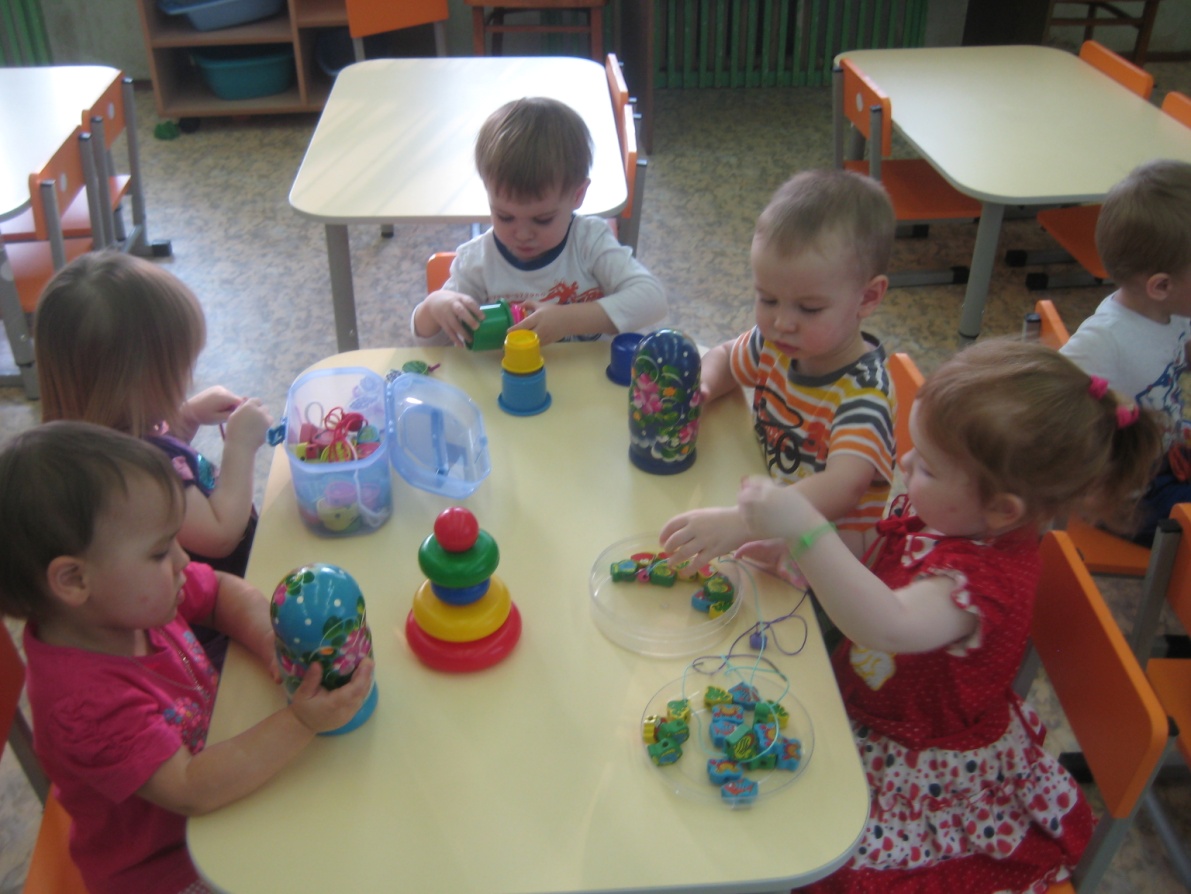                                                                                                      Разработал: воспитатель МАДОУ «Детский сад» № 104                                                                                                         Ширинова Брилянт Тапдыг кызы.                                                                   Сыктывкар 2014 г.СодержаниеВведение……………………………………………………………..пояснительная записка………………………………………методические рекомендации………………………………содержание программы………………………………………Список использованной литературы…………………...ПРИЛОЖЕНИЯ………………………………………………………...ВведениеСенсорное воспитание –это развитие восприятия ребенком и формирование его  представления о внешних свойствах предметов: их форме, цвете, величине, положении в пространстве, запахе, вкусе и так далее. С восприятия предметов и явлений окружающего мира начинается познания. По этому  нормальное эстетическое  развитие невозможно без опоры на полноценное восприятия. Развитие восприятия и ощущения происходит успешнее в условиях целенаправленной, содержательной деятельности (рисование, лепка, аппликация, конструирование)  не только создает благоприятные условия для развития ощущения и восприятия, но вызывает потребность в овладении формой, цветом, пространственными ориентировками. Сенсорное  развитие является условием успешного овладения любой практической деятельностью. А истоки сенсорных способностей лежат в общем уровне сенсорного  развития достигаемого в младшем дошкольном возрасте.  Период первых 3-х лет – период наиболее интенсивного физического и психического развития детей. В этом возрасте при соответствующих условиях у ребенка развиваются различные способности: речь,  совершенствование движений. Начинают формироваться нравственные качества, складываться черты характера. Обогащается сенсорный опыт ребенка посредством осязания, мышечного чувства, зрения ребенок начинает различать величину, форму и цвет предмета. Рассматривая объект, ребенок, как правило выделяет в младшем возрасте, один – наиболее яркий признак , и, ориентируясь на него оценивает предметы в целом посредством изобразительной деятельности оценивается цветовая гамма, конструированием – форма, величина, лепкой – тактильная чувствительность объекта. Именно  этот возраст наиболее благоприятен  для совершенствования деятельности органов чувств, накопления представлений об окружающем мире.                                               В  системе дидактических игр дети  младшей группы овладевают основными умениями и навыками различных видов продуктивной деятельности (рисование, лепка, конструирование) игры и учения. Дидактические игры проводимые вне занятий, систематически обучают, закрепляют знания в игровой форме. Дидактические игры позволяют развить его восприятие, чувственность и тактильные ощущения. .ПОЯСНИТЕЛЬНАЯ ЗАПИСКАПрограмма составлена в соответствии с действующими федеральными государственными требованиями (ФГТ, Приказ № 655 от 23 ноября 2009 года) и с учетом примерной основной общеобразовательной программы дошкольного образования «От рождения до школы» под ред. Н.Е. Вераксы, Т.С. Комаровой, М.А. Васильевой. Программа направлена на формирование потребности в двигательной активности,  на развитии игровой деятельности, развитие познавательно-исследовательской деятельности, ознакомления с признаками предметов, на познавательно – речевое развитие детей, совершенствование наблюдательности, формированию познавательных и речевых умений, сенсорных эталонов.Программа направлена на: формирование представлений о внешних свойствах и признаках предметов: их форме, цвете, величине,количестве, положении в пространстве посредством игровой деятельности, на развитие речевой и двигательной координации. Программа способствует умственному развитию, развитию мелкой моторики, памяти, мышления, познавательному  развитию, а также обеспечение и охватывание всестороннего развития ребёнка.Программа ориентирована на детей раннего возраста (с 1.5 до 3 лет). Игры желательно проводить ежедневно. Длительность нельзя определить точно: играть надо до тех пор, пока детям действительно интересно. Обязательным условием является предоставление им в свободное пользование той, игрушки, с которой они действовали под руководством взрослого. Когда дети утратят интерес к игрушке, педагог может на время убрать ее из группы, а затем вновь включить ее в игру. Повторное возвращение к известным детям игрушкам и играм вызывает еще больший восторг, чем при первоначальном ее появлении. Срок реализации программы – 2 года. Педагогический анализ знаний, умений и навыков детей проводится 2 раза (вводный – в октябре, итоговый - в мае).     .Ожидаемые результаты;У детей должен вырасти уровень сформированности представлений о сенсорных эталонах цвета;Дети познакомятся с эталонами цвета;Дети научатся играть в дидактические игры;После создания определенных условий, у детей формирование представлений о сенсорных эталонах будет успешным.         Актуальность данной программыПроцесс восприятия лежит в основе интеллектуального развития ребёнка и создаёт прочный фундамент для развития его;Познавательной и личностной сферы, необходимый для успешного освоения школьной программы и социальной адаптации в детском коллективе;Успешность познавательного развития определяется уровнем развития сенсорных процессов;Дидактические игры способствуют умственному, эстетическому и нравственному воспитанию детей;Дидактические игры выполняют функцию – контроль за состоянием сенсорного развития детей.Новизной и отличительной особенностью программы являются                        принципы:Принцип систематичности и последовательности: «От простого к сложному», от «Неизвестного к известному».Принцип развивающего характера: формирование представлений о сенсорных эталонах;Принцип природосообразности: постановка задач по формированию и развитию математических представлений у детей раннего возраста, с учетом возрастных и индивидуальных способностей.Принцип интереса: направлен на предпочтения детей.Принцип личностно ориентированного подхода: индивидуальный подход к каждому ребенку.Принцип активности: двигательно-образного перевоплощения, доступности материала, его повторности, построение программного материала от простого к сложному, к наглядности.Цель; формировать у детей раннего возраста математические представления, развитие речи, ознакомить с окружающим миром, изобразительной деятельности, физическим развитием.                                                Задачи:Формировать сенсорное представление детей 2-3 года о внешних свойствах предметов: их форме, величине, цвете;Познакомить детей с дидактическими играми и правилами игры;Развить творческие способности, любознательность и наблюдательность;        Правила реализации программыРазвивающие игрушки не стоит давать малышу на целый день – привычка служит помехой неослабевающему любопытству;Играющего ребёнка ничто не должно отвлекать;Ребёнка нельзя «мучать» занятиями, всё должно проходить легко, в игровой форме;Важно не перегружать ребёнка. Так как малыш может устать и потерять интерес к игре;Начиная упражнения с самого простого действия, постепенно усложняйте его, стимулируя малыша преодолевать каждый этап;Игры должны быть простые и короткие. И пяти-десяти минут достаточно. Начатую игру лучше довести до конца;Создание условий для эффективного использования игр;Если нам удастся заинтересовать малыша, то он приложить все усилия для того, чтобы научиться.Методические рекомендации.Сенсорное развитие ребенка является залогом его успешного осуществления разных видов деятельности, формирования различных способностей. Поэтому сенсорное воспитание должно планомерно и систематически включаться во все моменты жизни малыша. 1. Учите детей рассматривать предметы. Обхватывать их обеими руками, обводить пальцем то одной, то другой руки. 2. В течение дня многократно называйте детям различные свойства предметов, с которыми они манипулируют (цвет, форму, размер, материал). 3. Знакомство с предметом должно осуществляться с интересом, вызывая у детей положительные эмоции. 4. Процесс рассматривания предметов необходимо сопровождать словом. Дети запоминают обозначения качеств предметов совместно с их восприятием. 5. Необходимо поощрять проявление у детей самостоятельности и стремление поделиться своими впечатлениями. 6. Чаще задавайте ребенку вопросы. 7. Учите детей действовать в определенной последовательности, т.е. организовывать перцептивное восприятие предметов и объектов по заранее продуманному плану. 8. В процесс восприятия необходимо включать движения обеих рук (провести рукой по контуру, обрисовать его). 9. Закреплять полученные при обследовании знания в исполнительской деятельности (рисовании, лепке, аппликации, конструировании). 10. Обогащайте и насыщайте предметный мир ребенка, разнообразьте мир вещей, которые малыш сможет потрогать , обследовать. 11. Учите детей вслушиваться в различные звуки – это обогащает слуховые впечатления. Направления моей работы:формирование представлений о сенсорных эталонах;обучение способом обследования предметов;развитие аналитического восприятия;воспитание первичных волевых черт характера в процессе овладения целенаправленными действиями с предметами (умение не отвлекаться от поставленной задачи, доводить её до завершения, стремиться к получению положительного результата и т.д.).Мною подобран комплекс интересных, доступных и познавательных для детей дидактических игр для сенсорного развития и разработана система педагогической работы, направленная на сенсорное развитие у детей раннего возраста посредством дидактических игр.Все дидактические игры можно разделить на три основных вида: игры с предметами, настольно-печатные и словесные игры.В играх с предметами я использую игрушки и реальные предметы. Играя с предметами, дети учатся сравнивать. Ценность этих игр в том, что с их помощью дети знакомятся со свойствами предметов и их признаками; цветом, величиной, формой, качеством.Словесные игры построены на словах и действиях играющих. В таких играх дети познают окружающий мир, углубляют приобретённые знания в новых связях, также развитие речи и правильно ориентировке в пространстве.Настольные печатные игры – интересное занятие для детей. Они разнообразны по видам: парные, картинки, лото, домино, мозаика, разрезные картинки и кубики. Задача этого вида игр – учить детей логическому мышлению, учатся сравнивать и выделять признаки предметов.Я за свою педагогическую практику с детьми раннего возраста вела наблюдения и пришла к выводу, что дети обычно испытывают некоторые затруднения при освоении сенсорных эталонов, но основная группа детей справляется с задачи хорошо. С детьми, которые не справляются с задачами, провожу индивидуальную работу. Зная уровень подготовленности каждого воспитанника, работу по отбору дидактических игр я стараюсь с учётом интересов детей, а также близким опыту детей с постепенным усложнением дидактических задач и игровых правил, когда ребёнку интересно играть, обучение приходит более успешно и результативно.Планирование и методика проведения занятий.                                 Планирования — один из важнейших принципов решения комплекса воспитательно-образовательной работы в детских дошкольных учреждениях. Только при правильном планировании процесса обучения можно успешно реализовать программу всестороннего развития личности ребенка.
При планировании занятий по ознакомлению с величиной, формой, цветом предметов учитывают возраст детей, уровень их развития.
Тематическое планирование материала согласуется со временем года, с сезонными явлениями, с программой ознакомления с окружающим. Важным фактором в планировании занятий по ознакомлению детей с цветом, формой, величиной предметов является принцип последовательности, предусматривающий постепенное усложнение заданий. Это усложнение идет от элементарных  заданий на группировку однородных предметов по различным сенсорным качествам, к соотнесению разнородных предметов по величине, форме, цвету и далее к учету этих признаков и свойств в изобразительной и элементарной продуктивной деятельности.
Сенсорное воспитание планируется в тесной взаимосвязи со всеми остальными разделами работы. Так, успешная организация занятий по ознакомлению с величиной, формой, цветом предметов возможна при наличии определенного уровня физического развития ребенка. Прежде всего это относится к развитию движений руки при осуществлении действий по вкладыванию, выниманию, втыканию предметов, при работе с мозаикой, рисовании красками. Сочетание сенсорных и моторных задач, как указывала Е. И. Радина, является одним из главных условий умственного воспитания, осуществляющегося в процессе предметной деятельностиПрежде чем провести первое занятие по сенсорному воспитанию с детьми второго года жизни, малышей надо научить сидеть спокойно, слушать воспитателя, выполнять его указания, требования. Обучение маленьких детей на занятиях довольно сложный процесс, возможный при определенном  уровне нервно-психического развития малышей .В этом возрасте игры-занятия не могут быть обязательными для всех. Поэтому не следует принуждать малыша, если он не хочет в них участвовать. Лучше пусть он играет или наблюдает за другими детьми. Постепенно у ребенка обязательно возникнет желание участвовать в общей деятельности. Заканчиваться игры и занятия также должны по желанию детей.На занятиях по сенсорному воспитанию каждым заданием предусмотрено решение сенсорных задач при наличии у детей различных умений и навыков. В свою очередь, на этих же занятиях дети приобретают новые знания, умения, которые используются ими в других видах деятельности.  Предложенная методика занятий в основном последовательно выдержана и предназначена для детей второго и третьего года. Работа начинается с группой детей второго года жизни с сентября и ведется систематически до мая. Однако следует помнить, что в период комплектования групп из-за сложности адаптации детей к новым условиям данные занятия в первой половине сентября могут не проводиться. Если же основное комплектование группы не закончено до середины сентября, занятия по предлагаемой методике можно начинать с октября.
В летний период проведение новых занятий не предусматривается, но могут быть повторены 2—3 наиболее эмоциональных занятия (например, по ознакомлению с цветом). После летнего перерыва занятия по сенсорному воспитанию продолжаются, но уже с детьми, достигшими третьего года жизни. Программа обучения, опираясь на имеющуюся базу, усложняется от занятия к занятию.
СОДЕРЖАНИЕ ПРОГРАММЫ.  Содержание программы представляет собой систему проведения занятий познавательного сенсорно-математического содержания, систему дидактических игр, их планирование в режиме дня.Этапы работы:I этап (сентябрь)Подготовительный Знакомство с темойпрограмма; Изучение литературы; Выявление проблемы, цели, задачи; Составление перспективного плана работы; Создание условий для эффективного использования игр; Подбор дидактического материала и игр;Анкетирование родителей по выявлению знаний  о сенсорном развитии.          II этап (октябрь-апрель)         Основной Проведение родительского собрания на тему: «Что такое сенсорное развитие. Почему его необходимо развивать»; консультации; беседы; совместные игры; оформление уголка для родителей; Знакомство детей с дидактическим материалом и играми; Проведение дидактических игр и игр-занятий; Исследовательская деятельность детей.         III этап (май)Заключительный Диагностика детей; Анкетирование родителей; Проведение родительского собрания на тему программы;-  Выступление с темой и презентацией проекта на педсовете; Самооценка. Выводы.Вывод.  Данные, полученные в ходе эксперимента, подтверждают факт, что дидактические игры повышают уровень сенсорного развития детей младших дошкольников. На основании этого можно сделать вывод, что эффективность дидактических игр в развитии восприятия формы, цвета, величины, а так же конструирования очень велика. Разброс показателей дает возможность говорить о необходимость целенаправленного, систематического проведения дидактических игр. Обращает на себя внимание факт зависимости знаний детей от постоянств проведения на занятиях и вне дидактических игр. Дидактические игры по изодеятельности и конструированию повышают сенсорную культуру детей и развивают сенсорное восприятие цвета, формы, величины.ЗаключениеТаким образом, в истории педагогики сложились разные системы сенсорного воспитания (М. Монтессори, Ф. Фребель, Е.И. Тихеева, современная отечественная система). Они отличаются друг от друга психологическими подходами к пониманию природы восприятия, его взаимосвязи с мышлением. В зависимости от этого по-разному строится содержание сенсорного воспитания, его методика.Современная отечественная теория сенсорного воспитания включает в себя все многообразие сенсорных характеристик окружающего мира, а также обобщенные способы обследования предметов, их качеств, свойств, отношений, т.е. перцептивные действия, систему обследовательских действий, систему эталонов, которыми овладевают дети. Поэтому задача сенсорного воспитания - своевременно обучить ребенка этим действиям является актуальной и действенной. А обобщенные способы обследования предметов имеют важное значение для формирования операций сравнения, обобщения, для развертывания мыслительных процессов.Учебный план сенсорного  развития детей раннего возраста (2 - 3 года)Последовательность проведения занятий по сенсорному воспитанию 1-ый ГОД                               Содержание программы.Последовательность проведения занятий по сенсорному воспитанию 2-ОЙ ГОД.1.  Спрячь мышку (цвет)2.  В царстве фигурок-человечков (форма)3.  Игра с мячами (величина)4.  Спрячь мышку (повторно)5.  Аппликация "Платочки для фигурок-человечков" (форма)6.  Куклы и медведи (величина)7.  Разноцветные комнаты (цвет)8.  Аппликация "Салфеточки для фигурок-человечков" (форма)9.  Три квадрата (величина)10.  Лото "Цвет"И.   Кто где спит (форма)12.  Построим башню (величина)13. Разноцветные комнаты (повторно)14.  Гости (форма)15.   Построим башню (величина) .   Гости (повторно)17.   Разложим мишкам мисочки (величина)18.   Окраска воды (цвет)19.   Аппликация "Кроватки" (форма)20.   Накорми мишек (величина)21.   Окраска воды (цвет)22.   Аппликация "Елочка" (величина)23.   Окраска воды (цвет)24.   Найди предмет такой же формы (форма)25.   Кто выше (величине)26.   Лото "Цвет" (повторно)27.   Дидактическая игра "Магазин" (форма)28.   Лесенка (величина)29.   В царстве царя-Разноцвета (цвет)30.   Аппликация "Орнамент" (форма)31.   Достроим домики (величина)32.   Подбери предметы похожего (цвет)33.   Аппликация "Орнамент" (повторно)34.   Разбитые тарелки (величин»)35. Дидактическая игра "Магазин" (цвет)36.  Построим домики для фигур (форма)37.  Кто скорей свернет ленту ? (величина)38.  Аппликация "Радуга" (цвет)39.  Построим домики для фигур (форма)40. Завяжем мишкам банты (величина)41.  Рисование орнамента (цвет)42.  Найди предмет такой же формы (повторно)43.  Путешествие на лесную поляну (величина)44.  Три воздушных шарика (цвет)45.  Закрой дверь в домиках (величина)46.  Геометрическое лото (форма)47.  Пирамидка (цвет)48.   В гости к мишке (величина)49.   Вышиваем ковер (цвет)50.   Дидактическая игра "Магазин" (форма, повторно)51.   Игра с мячом (величина)52.   Подбери предметы похожего цвета (повторно)53.   Чудесный мешочек (форма)54.   Дидактическая игра "Что изменилось ?" (величина)55.   Пирамидка (цвет)56.   Новогодние елочки (величина)57.   Составные картинки (форма)58.  'Столкни мяч в корзину (величина)59.   Какой формы предметы в нашей группе? (форма)60.   Дидактическая игра "Магазин" (величина)Комплексные занятия61.   Лото "Цвет и форма"62.   Дидактическая игра "Магазин"ТИПЫ ОБУЧАГЩИХ ЗАДАНИЙЦВЕТ                    ФОРМАВЕЛИЧИНАПерспективное планированиеСентябрьОктябрьНоябрьДекабрьЯнварьФевральМартАпрельМайПриложениеПЛАНЫ ЗАНЯТИЙ ПО СЕНСОРНОМУ ВОСПИТАНИЮЗанятие №1 (Спрячь мышку) Программное содержание.    Ознакомление   детей с шестью цветами спектра и их названиями.  Обучение идентификации цвета.Материал. Демонстрационный: листы бумаги шести цветов (20x15 см), посередине белый квадрат (8x8 см), на котором нарисована мышка (мышкин домик), квадраты тех же шести цветов - дверцы (10x10 см), игрушка - кошка. Раздаточный: такой же материал меньшего размера - цветные листы (10x8 см), белые квадраты на них (5x5 см), цветные квадраты (бхб см); по три домика и шесть дверец на каждогоребенка.Ход занятия. Воспитатель проводит с детьми игру "Спрячь мышку!". Сначала он знакомит детей с правилами игры, дети играют вместе с воспитателем. Затем дети играют самостоятельно. Они прячут мышек от кошки, подбирая к разноцветным домикам окошки точно того  же цвета, как домик, и закрывая окошки, чтобы мышку не было видно.План занятия  №2. (В царстве фигурок-человечков)Программное содержание. Ознакомление детей с кругом, квадратом, треугольником и их названиями. Обучение приемам обследования формы – обведению пальцем контура фигуры..Материал. Демонстрационный: большие картонные круг,- квадрат, треугольник с нарисованными "лицами" - фигурки-человечки. Раздаточный: по 2-3 круга, квадрата, треугольника меньшего размера разного цвета на каждого ребенка,Ход занятия.    Воспитатель вместе с детьми поочередно рассматривает круг, квадрат, треугольник, обводя их контуры пальцем, дает  названия этих фигур.  Затем проводится игра: фигурки – человечки поочередно обходят всех: детой и собирают в корзинку печенье (разноцветные круги, квадраты, треугольники. Каждая фигурка берет печенье такой же формы, как и она сама.Примечание. В более «сильной» подгруппе у детей по 3 фигуры каждой формы, в более «слабой» - по 2 фигуры каждой формы.План занятия № 3. (Игра с мячами) Программное содержание.  Обучение соотнесению по величине трехпредметов.Материал. Мячи трех размеров.Ход занятия. Воспитатель вносит три мяча, дети рассматривают их, располагают по величине: большой, поменьше (средний), самый -маленький. Дети учатся обозначать величину мячей соответствующими словами, затем проводится игра с мячами: сначала с большим (чтобы его поймать, руки надо расставить пошире), затем со средним (руки расставлены не так широко), затем с маленьким (руки надо держать близко друг к другу).План занятия № 4. (Спрячь мышку) Игра "Спрячь мышку" проводится повторно (см. План занятия N 1). Для более "сильной" подгруппы выдаются домики и дверцы всех шести цветов спектра.План занятия № 5. (Аппликация "Платочки для фигурок-человечков") Программное содержание. 1. Ознакомление детей с кругом, квадратом, треугольником и их названиями. Обучение приему обследования формы - обведению пальцем контура фигуры. 2. Обучение техники аппликации.Материал. Демонстрационный: фигурки-человечки (картонные круг, квадрат, треугольник). Раздаточный: квадратные листы бумаги, по одному кругу, квадрату, треугольнику разного цвета на каждого ребенка; клей, кисточки, салфетки, клеенки. .Ход занятия. Воспитатель предлагает вспомнить имена фигурок-человечков. Дети рассматривают их, обводя контуры пальцем, "рисуют" их в воздухе. Затем вспоминают названия фигурок-человечков. Далее дети под руководством воспитателя выполняют аппликацию и дарят платочки фигуркам - каждой из фигурок свой платочек (для круга - платочек с кружочком, для квадрата - с квадратиком и т.д.). Примечание. В более- "сильной" подгруппе дети делают платочки для трех фигурок-человечков, в более "слабой" - для двух фигурок.План занятия № 6. (Куклы и медведи) Программное содержание. Обучение соотнесению по величине трехпредметов.Материал.  Куклы и медведи трех размеров,    стулья   и   кроваткидля кукол, различные мелкие игрушки.Ход занятия.    Воспитатель вносит трех кукол, рассматривает их вместе с   детьми,    обращая   внимание   на   их величину.    Затем дети рассаживают кукол на стульчики, располагая их по порядку:  от самой большой до самой маленькой.  Далее в гости к куклам приходят медведи.  Дети рассматривают медведей,    показывая самого большого медведя, поменьше (среднего) и самого маленького.  Потом куклы и медведи танцуют:  самый большой медведь приглашает на танец   самую   большую куклу, средний   медведь   - среднюю куклу,    самый маленький - самую маленькую куклу.    Прощаясь с медведями,    куклы дарят   им   подарки, медведи уходят   в   лес,    а куклы укладываются спать (самая большая кукла - на самую большую кровать,    кукла поменьше - на кровать поменьше и т. д.-) .Все действия с игрушками дети выполняют самостоятельно.План занятия   № 7. (Разноцветные комнаты) Программное содержание.    Закрепление знания основных   цветов. Обучение выделению цвета с отвлечением от других признаков предметов.Материал.  Демонстрационный:    листы   бумаги   (40x30   см) шести цветов - комнаты.    Раздаточный:  наборы мелких игрушек шести цветовна каждого ребенка.Ход занятия.    Воспитатель вместе с детьми рассматривает   разноцветные комнаты (листы бумаги, расположенные на полу),  называют  какого они цвета.  Далее воспитатель раздает детям коробки с игрушками  шести цветов спектра.  Дети рассматривают игрушки. Воспитатель обращает внимание детей на то, что одни и те же игрушки могут быть  разного цвета (машинка зеленая и машинка желтая), и что разные игрушки могут быть одного цвета ( красная чашка, красная ложка, красный флажок).Затем проводится игра: дети раскладывают игрушки по волшебным комнатам, подбирая их по цвету к каждой комнате ( в красную комнату – все красные игрушки, в синюю – все синие и т.д.) Если задание будет выполнено правильно, они смогут войти в заколдованное царство.Примечание. Количество игрушек в коробках может меняться в зависимости от степени подготовленности детей. В более "сильной" подгруппе - по две игрушки каждого цвета, в более "слабой" - по одной игрушке каждого цветаПлан занятия № 8. (Аппликация "Салфеточки для фигурок-человечков")Программное содержание. Ознакомление детей с треугольником, овалом, прямоугольником и их названиями. Обучение приему обследования формы - обведению пальцем контура фигуры.Материал. Демонстрационный:  фигурки-человечки  (картонные/ овал, прямоугольник,  треугольник)-.  Раздаточный: прямоугольные листы бумаги для аппликации, по одному треугольнику, овалу, прямоугольнику разного цвета на каждого ребенка, клей, кисточки, салфеточки, клеенки.Ход занятия. Воспитатель рассматривает вместе с детьми фигурок-человечков, вспоминает, как называется знакомая фигурка (треугольник) . Далее- знакомит с новыми фигурами (овалом и прямоугольником) , дети определяют, на кого они похожи, обводят их контуры пальцем, "рисуют" их в воздухе. Затем дети выполняют аппликацию салфеток для фигурок-человечков, наклеивая на лист бумаги треугольник, овал или прямоугольник; дарят салфеточки той фигурке для кого они сделанаПримечание. В более "сильной" подгруппе дети выполняют аппликацию по словесной инструкции, изготавливают все три салфеточки, затем дарят каждой фигурке, выбирая из нескольких. В более "слабой" подгруппе дается показ техники аппликации, салфеточки дарятся поочередно, по мере изготовления.План занятия № 9. (Три квадрата) Программное содержание. Обучение способам соотнесения предметов по величине (наложение и приложение), обозначение величины предметов словами.Материал. Демонстрационный: фланелеграф, три квадрата разной величины. Раздаточный: тот же материал меньшего размера на каждого ребенка.Ход занятия. Воспитатель . с детьми рассматривает квадраты, как это делается; дети учатся выбирать самый большой квадрат, используя прием наложения, затем больший из оставшихся и т.д. Воспитатель показывает как строится башня снизу вверх: сначала большой квадрат, потом средний, потом маленький квадрат. Далее дети самостоятельно строят такие же башни на своих фланелеграфах, соблюдая последовательность отбора квадратов путем наложения их друг на друга при сравнении.План занятия № 10. (Лото "Цвет")Программное содержание. Закрепление знания основных цветов. Обучение выделению цвета с отвлечением от других признаков предметов.Материал. Шесть карт лото с расположенными в разном порядке изображениями шести предметов основных цветов. Маленькие карты с теми же изображениями.Ход занятия. Воспитатель раздает карты лото и предлагает детям рассмотреть их. Затем проводится игра. Воспитательница - ведущий. Она достает из коробки по одной картинке и спрашивает: "У кого такая?". Если" ребенок, у кого есть такая же картинка, отзывается, он получает ее и закрывает ею картинку на карте. Если никто не спросил* картинку, она откладывается. Выигрывает тот, кто первым закрыл все картинки на карте.Примечание.  В более "сильной" подгруппе дети получают по две карты лото (таким образом, играют трое детей). В более "слабой" подгруппе дети получают по одной карте лото. Перед началом игры воспитатель с детьми рассматривает карты лото, фиксируя внимание на то, что одни и те же предметы на разных картах разного цвета.План занятия № 11. (Кто где спит) Программное содержание. Ознакомление детей с пятью геометрическими формами и их названиями. Формирование действия подбора по образцу.Материал: Демонстрационный:- больший круг, квадрат, треугольник, овал, прямоугольник (фигурки-человечки). Раздаточный: те же фигурки меньших размеров с лицами по одному набору на каждого ребенка. Карточки с контурными изображениями тех же фигур той же величины. Ход занятия. Дети вспоминают названия знакомых фигур – человечков.  Воспитатель поочередно показывает фигуры в следующем порядке: круг, овал, треугольник, квадрат, прямоугольник. Обводя пальцем фигуру, воспитатель спрашивает, какой формы этот человечек. Особо фиксируется внимание на углах и пропорциях фигур (овал и прямоугольник - вытянутые). Дети "рисуют" контуры фигур в воздухе. Затем воспитатель предлагает поиграть с маленькими фигурками человечками. Детям раздаются карточки, где изображены "кроватки" для каждой из фигурок. "Человечков" надо уложить "спать" в подходящие для них кроватки, т. е. разложить все фигуры на карточки так, чтобы они совпали с нарисованными.                                                   Примечание. В более "сильной" подгруппе размер фигур может быть меньше, чем контуры на карточке.План занятия № 12. (Построим башню) -Программное содержание. Обучение пониманию отношений по величине между объемными и плоскими предметами. Обучение соотнесению 2-3 рядов величин между собой.Материал. Демонстрационный: картинки с изображением зверей: медведь, лиса, мышка. Кубы разной величины (большой, поменьше, самый маленький). Раздаточный: фланелеграфы, по три квадрата разной величины на- каждого ребенка.Ход занятия. Воспитатель вместе с детьми рассматривает изображенных на картинках зверей,. располагая их по порядку: самый большой (медведь), поменьше (лиса), самый маленький (мышка). Далее дети вместе с воспитателем строят башню из кубов для зверей, соотнося величину зверей с величиной их квартир' (кубов). Затем дети самостоятельно строят такие же башни на своих фланелеграфах, соблюдая последовательность отбора квадратов путем наложения их друг на друга при сравнении (дом для зверей).Примечание. В более "сильной" подгруппе башню можно строить для четырех зверей из четырех квадратов, без образца воспитателя, только по словесной инструкции.План занятия № 13. (Разноцветные комнаты)Программное содержание. Закрепление знания основных цветов. Обучение выделению цвета с отвлечением от других признаков предмета.Материал. У каждого ребенка карточка (30x20 см), разделенная на 6 клеток (1 разных цветов; мелкие картонные силуэты игрушек - по одному каждого цвета.Ход занятия. Воспитатель обращает внимание детей на разноцветные "комнаты" на карточке, объясняет, что все предметы в них должны быть подходящего цвета, чтобы их не было видно. Рассматривает и называет с детьми игрушки и предметы, отмечает, что есть одни и те же предметы и игрушки разного цвета. Затем дети раскладывают игрушки и предметы по своим комнатам так, чтобы их не было видно. Кукла или мишка проверяют правильность выполнения задания.Примечание. В более "сильной" подгруппе каждый ребенок раскладывает по два предмета каждого цветаПлан занятия № 14. (Гости) Программное содержание. Обучение группировке- геометрических фигур по форме с отвлечением от величины и цвета.Материал. Демонстрационный: большие листы бумаги с контурным изображением круга и овала ("домики" фигурок-человечков). Раздаточный: круги и овалы разных цветов и размеров (по 3-4 шт.) накаждого ребенка.Ход занятия. Воспитатель показывает круг и овал, просит вспомнить имена "человечков", показать, чем они отличаются друг от друга, обведя их пальчиками. Затем дети сравнивают вырезанные из картона фигурки круга и овала с контурным изображением этих фигур на листах бумаги (в их домиках): рассматривают, обводят пальчиком по контуру. Далее проводится игра. Дети помогаю? младшим братишкам и сестричкам круга и овала (круги и овалы меньших размеров) найти дорогу в домики своих старших братьев, т.е. раскладывают все кружки на лист бумаги с иаображением круга, все овалы - на лист бумагис изображением овала.Примечание. В более "сильной" подгруппе у детей по 4 фигурыкаждой формы, в более "слабой" - по 3.План занятия №15. (Построим башню) Программное содержание. Обучение пониманию отношений по величине между объемными и плоскими предметами. Обучение соотнесению двух-трех рядов величин между собой.Материал. Демонстрационный: картинки- с изображением зверей: медведь, волк, лиса, заяц, мышка. Пять кубов разной величины. Раздаточный: 5 квадратов разной величины, фланелеграфы.Ход занятия. Занятие проводится так же как и занятие № 12, но с большим количеством картинок зверей, кубов и квадратов.План занятия №16. (Гости) Программное содержание. Обучение группировке геометрических фигур по форме с отвлечением от величины и цвета.Материал. Демонстрационный: большие листы бумаги с контурным изображением треугольника, квадрата и прямоугольника ("домики" фигурок-человечков). Раздаточный: треугольники, квадраты и прямоугольники разных цветов и размеров (по 3-5 шт.) на каждого ребенка. Ход занятия. Занятие проводится так же как и занятие N 14, но с другими фигурами.План занятия № 17. (Разложим мишкам мисочки)Программное содержание. Обучение пониманию отношений по величине между объемными и плоскостными предметами. Обучение соотнесению двух-трех рядов величин между собой.Материал. Демонстрационный: картинка с изображением 8-10 мишек, стоящих по росту с разницей в 2см, 8-10 мисочек разного размера. Раздаточный: 8-10 мисочек разного размера на каждого ребенка.Ход занятия. Воспитатель вместе с детьми- рассматривает мишек, изображенных на картинке, отмечает, что они стоят по росту. Дети говорят, какой мишка самый большой, какой поменьше, еще меньше и т.д. Далее воспитатель объясняет, что мишки хотят есть и предлагает разложить для них мисочки. Воспитатель показывает, как надо раскладывать мисочки: самому большому медведю - самую большую миску; тому, кто поменьше - самую большую из оставшихся и т. д. 'Затем дети самостоятельно раскладывают мисочки для мишек у себя на столах, подбирая их по величине от самой большой до самой маленькой.Примечание. В более "сильной" подгруппе детям даются по 10 мисочек для 10 медведей. 2 более "слабой" - по 3 мисочек для 8 медведей.План занятия № 18. (Окраска воды)Программное содержание. Ознакомление детей с оттенками цвета по светлоте и их словесными обозначениями: "светлый", "темный", "светлее", "темнее".Материал. Демонстрационный: 2 большие банки с наклейками -светло-красной и темно-красной, красная гуашевая краска. Раздаточный: красная гуашевая краска, по 2 баночки с водой на каждого ребенка, кисточки.Ход занятия. Воспитатель предлагает детям подготовить воду для изготовления цветного льда. Воспитатель показывает, как сделать светло-красную воду, набирая немного краски на кисть и разводя ее в воде, а затем - более тёмную, макая кисть в краску 2 раза. Затем дети готовят воду двух оттенков. Под руководством воспитателя они вначале делают светло-красную воду в одной из банок, затем темно-красную воду в другой банке. Приготовив цветную воду, дети приносят ее воспитателю, называя, где светло-красная вода, где темно-красная. Воспитатель сливает воду в соответствующие банки. На прогулке вода переливается в металлические формочки, цветной лед используется для игр.Примечание. Занятие проводится зимой. В более "сильной" подгруппе можно дать еще одну банку для изготовления еще более темного или светлого оттенкаПлан занятия №19. (Аппликация "Кроватки") Программное содержание.  Обучение  расчленению изображения предмета на составные части и воссозданию сложной формы из частей. Материал. Демонстрационный: образец аппликации кроватки. Раздаточный: листы бумаги для аппликации с контуром "кроватки" или без него, по 3 прямоугольника (1 большой и 2 маленьких) на каждого ребенка, клей, кисточки, салфетки, клеенки.Ход занятия. Воспитатель показывает образец - кроватку, анализирует, из каких фигур она составлена: большой прямоугольник "лежит", маленькие по бокам "стоят". К анализу привлекается контурное изображение. Далее детям предлагается положить свои фигурки на контур кроватки, потом наклеить их.Примечание. В более "сильной" подгруппе детям не дается контур кроватки. Он анализируется только на демонстрационном материале. Для аппликации дается чистый лист бумаги. В более, "слабой" подгруппе фигурки накладываются на контур кроватки.План занятия № 20. (Накорми мишек)Программное содержание. Обучение пониманию отношений по величине между объемными и плоскими предметами. Обучение соотнесению двух-трех рядов величин между собой.Материал. Демонстрационный: картинка с изображением 8-10 мишек, стоящих по росту с разницей в 2см, 8-10 мисочек разного размера, 8-10 ложечек в соответствии с величиной мисок. Раздаточный: 8-10 мисочек разного размера, 8-10 ложек на каждого ребенка в соответствии с величиной мисок.Ход занятия. Занятие проводится так же как занятие N 17. Воспитатель напоминает детям, как надо раскладывать миски для медведей. Затем учит раскладывать к каждой миске ложечку, подбирая ее в соответствии с величиной миски. К каждой последующей миске выбирается ложка самая большая из оставшихся.Примечание. В более "сильной" подгруппе дается по 10 мисочек и ложечек для 10 медведей, в более "слабой" - количество медведей, мисочек и ложечек может варьироваться в зависимости от навыков детей.План занятия № 21. (Окраска воды) Занятие проводится повторно (см. план занятия № 18), но каждый ребенок выбирает одну из шести красок по желанию.План занятия № 22. (Аппликация "Елочка") Программное содержание. Обучение расположению предметов на плоскости в порядке убывания величины.Материал. Демонстрационный: образец аппликации, картинка с изображением сужающей к верху елки. Раздаточный: по 4-5 треугольников разной величины на каждого ребенка, листы бумаги для аппликации, клей, кисточки, салфетки, клеенки.Ход занятия. Воспитатель показывает детям ель, нарисованную на картинке,  анализирует строение ели. Потом показывает образец аппликации, объясняет, что дети будут делать такую же. Обращает внимание детей на то, как расположены части аппликации, чтобы получилась красивая стройная елочка (в порядке убывания величины). Далее дети самостоятельно выполняют аппликацию, сначала раскладывают части аппликации на листе, затем наклеивают елочку.Примечание. В более "сильной" подгруппе детям даются 5 треугольников разной величины, в более "слабой" - по 4 треугольника и различие между величиной треугольников большее.План занятия № 23. (Окраска воды)Программное содержание. Закрепление представления об оттенках цветов, упражнение в получении трех оттенков любого цвета, словесное их обозначение.Материал.  Демонстрационный: гуашевые краски шести цветов, 3 банки с. водой, банка для промывания кисти.  Раздаточный: гуашевые краски шести цветов, по 3 банки с водой на каждого ребенка, кисти, банка для промывания кистей.Ход занятия. Воспитатель показывает детям 6 цветов гуашевых красок, спрашивает, как они называются. Затем напоминает, как дети получали оттенки краски. Воспитатель берет 3 одинаковые банки с водой, в одной из них делает красную воду, дети называют этот цвет. Затем воспитатель набирает чуть больше краски, чем в первый раз, вода окрашивается в темно-красный цвет, дети называют этот оттенок с помощью воспитателя. Наконец, набрав на кисть совсем немного краски, получает светлый оттенок красного цвета, дети называют его светло-красным (кисть каждый раз промывается в чистой йоде). Затем дети учатся получать 3 оттенка любого цвета и обозначать их словесно: "темный", "светлее", "самый светлый".План занятия № 24. (Найди предмет такой же формы) Программное содержание: Обучение сопоставлению формы предметов о эталонами Формы.Материал. Геометрические фигуры пяти форм, по 2 предмета каждой из этих форм. Обруч.-Ход занятия. Воспитатель вместе с детьми рассматривает предметы и игрушки разной формы, лежащие на столе перед ними, говорят, какой формы игрушки и предметы - круглой, овальной и т.д. Далее проводится игра: воспитатель показывает одну из фигур и предлагает тому ребенку, к кому покатился обруч, выбрать игрушку такой же формы и назвать, какой она формы. Выбранный предмет перекладывают на другой стол рядом с формой-образцом. Игра продолжается до тех пор, пока не будут подобраны к образцам все предметы.Примечание. В более "сильной" подгруппе на столе могут лежать по 3 предмета каждой формы.План занятия № 25. (Кто выше)Программное содержание. Обучение правилу соизмерения объектов с использованием единой точки отсчета.материал. Куклы-девочки разного роста, куб.Ход занятия. Воспитатель предлагает детям поиграть с куклами. Он создает игровую ситуацию: дети пришли в детский сад и заспорили, кто из них выше. Куклы меряются ростом (разница в высоте кукол должна быть незначительной). Куклы спорят. Дети помогают разрешить спор: ставят кукол спинками, определяют, кто выше. Куклы продолжают меряться ростом, воспитатель незаметно подставляет под ноги одной из кукол (меньшего роста) куб. Перед детьми проблемная задача -можно ли так меряться ростом. Дети самостоятельно должны прийти к выводу, что при измерении ноги девочек-кукол должны быть на одной линии.План занятия № 26. (Лото "Цвет") Занятие проводится повторно (см. план занятия № 10). Игра проводится также как в занятии N 10, но ведущий не показывает карточку, а только называет предмет и его цвет, например: "У кого синяя машина", "У кого зеленое ведро" и т. д. Таким образом дети ориентируются на название цветов предметов.План занятия № 27.(Дидактическая игра "Магазин")Программное содержание. Обучение сопоставлению формы предметов с эталонами формы.Материал. Геометрические фигуры пяти форм, по 3-4 предмета или игрушки каждой из этих форм.Ход занятия. Воспитатель предлагает детям игру в магазин. Дети делятся на "продавцов" и "покупателей". Покупатель, придя в- магазин, предъявляет "чек" - ту или иную геометрическую фигуру. Продавец должен найти предмет или игрушку данной формы. Продавцы и покупатели могут меняться ролями.Примечание. В более "сильной" подгруппе количество игрушек в "магазине" может быть большим (по 4 игрушки каждой формы), а более "слабой" - меньшим (по 3 игрушки каждой формы).План занятия № 28. (Лесенка)Программное содержание. Обучение установлению отношений по величине между плоскими и объемными предметами, расположению предметов в порядке убывания величины.Материал. Демонстрационный: 4 бруска, различающиеся по высоте, игрушки - матрешка, бабочка. Раздаточный: фланелеграфы, 4 прямоугольника из картона, различающиеся последовательно по высоте на 1 см, по одной матрешке.Ход занятия. Дети вместе с воспитателем строят лесенку из брусков для матрешки, которая хочет достать бабочку, находящуюся высоко. Дети учатся строить лесенку: вначале берется самый большой брусок, затем выбирается каждый раз самый большой иг оставшихся. Матрешка поднимается по лесенке и достает бабочку. Далее дети самостоятельно строят лесенки из картонных прямоугольников у себя на фланелеграфах. Воспитатель напоминает правило: все "концы" прямоугольников должны находиться на одной линии (единая точка отсчета). Лети играют с матрешками, которые ходят по лесенкам.Примечание. В более "сильной" подгруппе - лесенка из пяти брусков и пяти прямоугольников.План занятия № 29. (В царстве царя-Разноцвета) Программное содержание. Обучение сопоставлению цвета предмета- 15 -с эталоном цвета, классификация по цвету, группировке оттенков.Материал. Демонстрационный: листы бумаги шести цветов, игрушки и предметы шести цветов и их оттенков, игрушка - царь-Разноцвет. Раздаточный: листы бумаги, разделенные на шесть клеток, окрашенных в 6 цветов спектра, набор игрушек шести цветов и их оттенков на каждого ребенка.Ход занятия. Воспитатель рассказывает сказку о том, как в царстве царя-Разноцвета все игрушки жили в своих "домиках" (все синие игрушки - в синем домике, все зеленые - в зеленом и т.д.). Далее ш вместе с детьми рассматривает игрушки разных светлотных оттенков. Дети определяют, в каких "домиках" живут игрушки, разводят их по комнатам. Затем дети самостоятельно выполняют то же задание, раскладывая маленькие игрушки разных оттенков по своим маленьким разноцветным комнаткам.Примечание. В более "сильной" подгруппе можно давать большее количество игрушек и их оттенков.План занятия № 30. (Аппликация "Орнамент")Программное содержание. Обучение восприятию и воспроизведению взаимного расположения геометрических фигур на плоскости с учетом их цвета и формы.Материал. Демонстрационный: образец орнамента: в центре зеленый квадрат (5x5 см), по углам красные круги (диаметром 6 см). Раздаточный: листы бумаги с контурным изображением того же орнамента, нужные для него фигуры меньшего размера: квадраты (3x3 см), круги (диаметром 4 см). Клей, кисточки, салфетки, клеенки.Ход занятия. Воспитатель анализирует с детьми образец аппликации: какая фигура посередине, какие - по углам. Далее предлагает отобрать нужные фигуры и разложить их на контуре, после этого сделать аппликацию.Примечание. В более "сильной" подгруппе дается избыток материала: 4 красных 'и 4 зеленых круга, 4 красных и 4 зеленых квадрата.План занятия № 31. (Достроим домики) Программное содержание. Развитие глазомера детей. Материал. 3 домика (без крыш), различающиеся последовательно по длине на О,5 см; крыши к домикам соответствующей величинаХод занятия. Воспитатель предлагает поиграть в игру "Достроим домики". Он выставляет дома без крыш на доске или фланелеграфе в ряд по порядку (по убывающей величине). Затем показывает, как надо достраивать дома: он берет крыши, лежащие в стороне в беспорядке, и подбирает нужную по размеру крышу так, чтобы ничего не выступало за контуры дома. Далее дети действую самостоятельно, достраивая свои дома.Примечание. В более "сильной" подгруппе детям даются 5 домиков (с тем же различием по величине) и 5 крыш соответствующей величины.План занятия №32. (Подбери предметы похожего цвета)Программное содержание. Обучение сопоставлению цвета предмета е эталоном цвета, классификация по цвету, группировке оттенков.Материал. Обруч, квадраты-образцы шести цветов, по 3-4 предмета (или игрушки) каждого из этих цветов разных оттенков.Ход занятия. Воспитатель раскладывает все игрушки и предметы на столе перед детьми, вместе с детьми рассматривает их, фиксируя внимание на том, что игрушки и предметы разных цветов и оттенков. Затем проводится игра: воспитатель показывает образец (квадрат одного из шести цветов) и катит обруч к одному из детей. Ребенок выбирает предмет такого же цвета, что и образец, и выбирает ребенка, который назовет цвет и (желательно) оттенок предмета. Выбранный предмет' кладется рядом с образцом на отдельном столе. Далее игра продолжается аналогично.Примечание. В более "сильной" подгруппе детям дается большееколичество игрушек и их оттенков.План занятия №33. (Аппликация "Орнамент") Занятие проводится повторно (см. план занятия № 30), но образец орнамента и фигуры другие, например, желтые квадраты и синийкруг.Примечание. Избыточные фигуры даются и в "сильной" и в "слабой" подгруппах. В "сильной" подгруппе - избыточные фигуры другой величины.План занятия № 34. (Разбитые тарелки) Программное содержание. Развитие глазомера детей. Материал. 5-7 картонных кругов, разрезанных пополам (различающихся последовательно в диаметре на 0,7 - 1. см).Ход занятия. Воспитатель рассказывает детям историю о том, как озорные котята разбили тарелки. Тарелки нужно склеить, чтобы не наказали котят. Половинки тарелок раскладываются на полу в случайном порядке, у детей - вторые половины тарелок. Воспитатель вначале объясняет, как "склеивать" тарелки, затем дети "склеивают" каждый свою тарелку, подбирая половинки так, чтобы получилась целая ровная тарелка.Примечание. В более "сильной" подгруппе детям может быть дано меньшее различие в диаметре кругов.План занятия № 35. (Дидактическая игра "Магазин")Программное содержание. Обучение сопоставлению цвета предмета с эталоном цвета, классификации по цвету, группировке оттенков.Материал. Игрушки и предметы шести цветов и их оттенков (по 3-4), разноцветные прямоугольники ("чеки").Ход занятия. Воспитатель предлагает поиграть в магазин. Дети приходят в "магазин" и рассматривают игрушки и предметы, отмечая, какого они цвета и оттенка (надо добиваться четкого определения цвета и оттенка: светло-зеленый, светло-фиолетовый, темно-красный и т.д.). Рассматривая игрушки, дети сравнивают по светлоте пары предметов одного цветового тона. Далее дети получают "чеки" (прямоугольники разных цветов). Чтобы купить игрушку, надо чтобы ее цвет совпал с цветом чека (оттенки цветов включаются). Вначале роль продавца выполняет воспитатель, затем дети могут разделиться на "продавцов" и "покупателей".Примечание. В более "сильной" подгруппе детям дается большее количество предметов и игрушек.План занятия №36. (Построим домики для фигур) Программное содержание. Закрепление представлений о геометрических формах. Обучение воспроизведению геометрических  фигур (круг, квадрат, треугольник, овал, прямоугольник).Материал. Демонстрационный: большие фигуры пяти форм, 13 палочек (можно наточенные карандаши), тонкая прыгалка или толстая нитка (длиной 60 см и 50 см). Раздаточный: фигурки-человечки меньшего размера, по 13 счетных палочек на каждого ребенка, тонкая проволока или толстая нитка (длиной 30 см 20 см) на каждого ребенка.Ход занятия, воспитатель показывает детям прямолинейные геометрические формы (квадрат, прямоугольник, треугольник), вспоминает их названия, предлагает построить для них домики. Дети вместе с воспитателем строят домики для фигур из палочек, поселяют туда большие фигурки. Затем воспитатель показывает детям круг и овал и предлагает построить домики для них. Домики строятся из проволоки или нитки. Далее дети самостоятельно строят домики для маленьких фигурок у себя на столах.Примечание. В более "сильной" подгруппе дети строят самостоятельно домики для всех фигур. В более "слабой" - для 2-3 фигур по выбору.План занятия  №37. (Кто скорей свернет ленту)Программное содержание. Обучение выделению параметров величины предметов.Материал. 2 ленты, закрепленных на палочках, одинаковой ширины, но разной длины и разного цвета: красная -1м, синяя - 50 см.Ход занятия. Воспитатель показывает детям 2 одинаковые по ширине ленты с контрастной разницей по длине, учит, как надо свертывать ленту. Внимание на длине лент не фиксируется. Далее проводится игра: воспитатель вызывает пару детей, каждый берет по ленте, проводится игра-соревнование. Выигрывает, естественно, тот у кого лента короче. Остальные дети замечают, что тот, у кого лента длиннее, проигрывает. При повторении игры вызванные дети стремятся "захватить" короткую ленту, чтобы обеспечить себе выигрыш в соревновании. Дети объясняют свои действия, сравнивают ленты по длине, прикладывая их друг к другу.План занятия № 38. (Аппликация "Радуга") Программное содержание. Ознакомление детей с системой цветов, 'включая новый для них голубой цвет.Материал. Демонстрационный: картинка "Радуга". Раздаточный: листы бумаги с незавершенной аппликацией радуги, полоски семи цветов на каждого ребенка для завершения радуги, клей, кисти.Ход занятия. Дети рассматривают картинку с изображением радуги, слушают стихотворение "Цвета радуги". Воспитатель обращает внимание детей на последовательность цветов на картине. Далее дети рассматривают образец незавершенной аппликации. Воспитатель руководит раскладыванием цветных полосок в нужной последовательности. Затем дети наклеивают полоски, завершая аппликацию.План занятия № 39. (Построим домики для фигур) Занятие проводится повторно (см. план занятия  №36). В обеих подгруппах дети самостоятельно строят домики для всех фигур.План занятия № 40. (Завяжем мишкам банты)Программное содержание. Обучение выделению параметров величины предметов.Материал. 2 медведя одинаковой величины, 2 ленты одного цвета и фактуры, одной ширины, но разной длины.Ход занятия. Воспитатель вносит двух медведей, говорит, что они собираются в гости, предлагает завязать им банты. Двум детям даются ленты, одному - длинная, другому - короткая (внимание на длине не фиксируется). Воспитатель помогает завязывать банты, но короткая лента едва сходится на шее мишки. Воспитатель вместе с детьми анализирует условие, которое препятствует достижению цели: лента коротка, надо подлиннее* Дети сравнивают ленты, прикладывая их друг к другу. Затем находят ленту нужной длины для второго мишки, завязывают обоим мишкам банты.План занятия № 41. (Рисование орнамента) Программное содержание. Обучение детей высветлению цвета с помощью белил.Материал.' Демонстрационный: 2 образца орнаментов со светло-красным кругом посередине и ярко-красными полосами по краям. Раздаточный: бумага, кисти, гуашь красная и белая, палитра на каждого ребенка.Ход занятия. Воспитатель показывает детям образец орнамента, обращает их внимание на различие оттенков у круга и полос. Далее показывает, как сделать светлую краску смешением белой и красной, специально отмечает необходимость использования палитры. Дети смешивают краски, рисуют светло-красный круг, затем, промыв и вытерев кисточки, рисуют края коврика чистой красной краской.Примечание. В более "сильной" подгруппе даются 2 образца орнамента и дети делают свой орнамент по одному из образцов (на выбор). В более "слабой" подгруппе дается 1 образец орнамента.План занятия № 42. (Найди предмет такой же формы) Занятие проводится повторно (см. план занятия N 24). Количество предметов и игрушек разной формы можно увеличить.План занятия № 43. (Путешествие на лесную поляну)Программное содержание. Обучение выделению параметров величины предметов.Материал. 4 длинных веревки для обозначения речек - широкой и узкой.Ход занятия. Воспитатель предлагает детям отправиться в путешествие на лесную поляну. В пути им встречается вначале узкая речка, через которую они должны перейти. Внимание на ширине реки не фиксируется. Через некоторое время на пути встречается еще одна река, более широкая, через которую дети перепрыгивают с помощью воспитателя с большим трудом, многие "промочили" ноги. Придя на поляну, дети вместе с воспитателем обсуждают своё путешествие: говорят, почему через одну речку удалось перейти легко, а через другую - с большим трудом. Фиксируется внимание на ширине речек: одна река шире, другая- - уже.План занятия № 44. (Три воздушных шарика) Программное содержание. Обучение детей высветлению цвета с помощью белил и составлению ряда по светлоте.Материал. Демонстрационный: рисунок трех синих воздушных шариков различной светлоты. Раздаточный: листы бумаги с контурами трех шариков, палитры, гуашь синяя и белая, вода, кисточки на каждого ребенка.Ход занятия. Воспитатель рассматривает вместе с детьми образец: сначала самый светлый шарик, потом потемнее, потом самый темный. Далее дети вспоминают, как с помощью белил сделать разные оттенки синего цвета. Воспитатель смешивает краски (на глазах у детей) на палитре: для первого шарика к белой краске прибавляет немного синей, для второго - побольше, третий шарик рисует чистой синей краской. Затем дети самостоятельно смешивают краски на палитре: слева делают совсем светлый цвет, справа - потемнее. Дети раскрашивают шарики, воспитатель следит за последовательностью раскрашивания, чтобы порядок расположения оттенков совпал с образцом.Примечание. В более "сильной"' подгруппе при получении оттенков детям дается большая самостоятельность, чем в более "слабой".План занятия № 45. (Закрой двери в домиках)Программное содержание. Обучение выделению параметров величины предметов. .Материал. По два вырезанных из картона домика на каждого ребенка, у которых разные по ширине, но одинаковые по высоте прорези для дверей; по два прямоугольника одинаковой высоты, но разной ширины - "двери" (соответственно прорезям в домиках) на каждого ребенка, игрушка - лисаХод занятия. Воспитатель предлагает детям рассмотреть домики, лежащие перед ними, и поиграть в игру "Закрой двери в домиках'*, Воспитатель рассказывает, что в домиках живут зайчики, двери в домиках открыта Но когда выходит на охоту, лиса, надо помочь зайчикам надежно спрятаться в домиках, закрыв двери: подобрать к каждому из домиков ту дверь, которая плотно закрывает дверную прорезь на домике. Если ребенок, узкую прорезь закроет широкой дверью, то оставшаяся дверь будет уже прорези второго домика, и лиса утащит зайца. Игра может повториться несколько раз. В конце занятия дети сравнивают ширину дверей путем наложения. Примечание. В более "сильной" подгруппе можно дать три домика и три дверцы. План занятия № 46. (Геометрическое лото)Программное содержание. Обучение сравнению формы изображенного предмета с геометрической фигурой и подбору предметов по геометрическому образцу.Материал. Пять карт, разделенных на пять квадратов, в каждом из которых изображена одна и та же геометрическая фигура; двадцать пять маленьких карт с изображением предметов разной формы (по пять каждой формы).Ход занятия. Воспитатель вместе с детьми рассматривает материал лото. Дети называют фигуры, изображенные на картах и предметы на маленьких карточках, отмечают, что предметы на карточках разной формы (круглой - мяч, яблоко, шар и т. д., квадратной - коврик, пла-' ток, кубик и т. д.). Затем проводится игра. В игре участвуют пять детей. Воспитатель по одной показывает картинки, дети подбирают их к своей форме на карте. Затем они меняются картами.Примечание. В более "сильной" подгруппе водящем может быть ребенок.План занятия № 47. (Пирамидка)Программное содержание. Обучение детей высветлению цвета с помощью белил и составлению ряда по светлоте.Материал. Демонстрационный: рисунок пирамидки из трех фиолетовых колец понижающейся светлоты. Раздаточный: краски белая и другого цвета (на разных столах - разные), листы бумаги с контуром пирамидки, палитры, кисти, баночки с водой на каждого ребенка.Ход занятия. Воспитатель показывает детям образец, спрашивает, какого цвета пирамидка, чем отличаются оттенки фиолетового цвета: верхнее колечко самое светлое - светло-фиолетовое, потом потемнее, внизу - самое темное. Воспитатель предлагает детям нарисовать пирамидки одного цвета, но разной светлоты, напоминает, как с помощью Селил получать оттенки разной светлоты. Далее дети раскрашивают кольца пирамидки, работая каждый со своим цветом, получая его оттенки и составляя таким образом светлотный ряд.Примечание. В более "сильной" подгруппе можно дать пирамидку с большим количеством колец. Таким образом, дети должны будут получить больше оттенков одного цвета.План занятия № 48. (В гости к мишке)Программное содержание. Обучение выделению параметров величины предметов.Материал. Две физкультурные скамейки разной высоты, изображающие мостики через речки, игрушка - медведь.Ход занятия. Воспитатель предлагает детям пойти в гости к мишке. Дети отправляются в путешествие, на их пути встречаются две речки с мостиками: через одну речку мост пониже, через другую- выше. По низкому мосту дети легко переходят на другой берег, по высокому мосту идти трудно, страшно упасть в речку. Придя в гости к медведю, дети рассказывают о своем путешествии, о том, как переходили реку по мосту, вспоминают, по какому мосту было легче идти, по какому - труднее, объясняют, почему - один мост был низкий, другой - высокий.План занятия № 49. (Вышиваем ковер)Программное содержание. Обучение детей подбору предметов по слову, обозначающему цвет.Материал. Однотонный палас, белые круги ("серединки" цветов), по четыре лепестка каждого цвета на каждого ребенка.Ход занятия. Воспитатель создает игровую ситуацию: все дети "вышивают" ковер. Каждому ребенку воспитатель раздает "лепестки" для' цветов на ковре разного цвета. На паласе раскладываются "Серединки" цветов. Дети рассматривают свои лепестки, определяя, какого они цвета. Затем по команде воспитателя: "Вышиваем красные лепестки, вышиваем зеленые лепестки" и т. д., дети, у которых есть лепестки такого цвета, раскладывают их у "серединок" цветов, соблюдая правило: лепестки у цветов должны быть разноцветными.Примечание. В более "сильной" подгруппе можно дать большее количество лепестков.План занятия №-50. (Дидактическая игра "магазин") Занятие проводится повторно (см. план занятия N 27). Для игры берется новый набор предметов.План занятия № 51. (Игра с мячом) Программное содержание.  Обучение выделению параметров величины предметов.Материал.  Мяч.Ход занятия.  Воспитатель ставит детей в круг и играет с ними в мяч, перебрасывая его друг к другу. Затем воспитатель предлагает закрыть глаза и прячет мяч. Дети, открыв глаза, ищут, где спрятан мяч. Мяч прячется то высоко (его не достать с пола), то низко (мяч легко достать). Дети определяют положение мяча (высоко, низко), ищут способ, как достать мяч, если он лежит высоко. Игра повторяется несколько раз.План занятия № 52. (Подбери предметы похожего цвета) Занятие проводится повторно (см. план занятия N 82). Для игры берется новый набор предметов.План занятия № 53. (чудесный мешочек)Программное содержание. Обучение подбору фигур на ощупь по зрительно воспринимаемому образцу.Материал. Два набора из пяти геометрических фигур, мешочек.Ход занятия. Воспитатель заранее раскладывает на столе геометрические фигуры. Второй набор геометрических фигур помещается в мешочек. Воспитатель объясняет правила игры; воспитатель показывает образец одной из геометрических фигур и предлагает вызванному ребенку найти в мешочке на ощупь такую же фигуру, назвать ее. Все дети по очереди ищут в чудесном мешочке ту фигуру, которую показывает воспитатель.План занятия №54. . (Что изменилось?) Программное содержание. Обучение выделению параметров величины предметов.Материал. Набор парных предметов, в каждой паре отличие по одному из параметров (длине, высоте, ширине, толщине).Ход занятия. Водящий ребенок выходит из комнаты, а в это время прячется один из парных предметов (например, толстая книга). Ребенок должен отгадать, что спрятано. Игра повторяется, пока водящими не побудут все дети.План занятия № 55. (Пирамидка) Занятие проводится повторно (см. план занятия № 47),но дается большее количество колец и, соответственно, большее количество оттенков.План занятия № 56. (Новогодние елочки)Программное содержание. Обучение детей использованию мерки для определения параметров величины.Материал. Три комплекта елочек в каждом комплекте по пять елочек с различием в высоте в пять сантиметров. Такие же комплекты комнат (прямоугольные листы бумаги), узкие картонные полоски (мерки), соответствующие высоте елок и комнат.Ход занятия. Воспитатель создает игровую ситуацию: надо, чтобы в каждом домике елка была до потолка. Воспитатель предлагает всем детям "пойти в лес", и, чтобы они могли выбрать елки нужной высоты, раздает им картонные полосочки - мерки. По этой мерке каждый ребенок будет подбирать елку нужной высоты. Воспитатель показывает детям, как подбирать елку по мерке (прикладывает мерку от основания елки до ее верхушки. Если концы совпали - елка "подошла"). Далее дети "едут в лес" за елками, и каждый подбирает елку. Выбранные елки дети "везут в город" и устанавливают в тех домах, где елки помещаются как раз до потолка (примеривают).Примечание. В более "сильной" подгруппе детям можно предложить дополнительные мерки, после того, как они справились с первым заданием.План занятия № 57.(Составные картинки)Программное содержание.  Обучение  расчленению изображенияпредмета на составные части и воссозданию сложной формы из частей.Материал. Демонстрационный: образцы рисунков, составленных изгеометрических фигур: дерево, елочка, домик, машина, человечек.Раздаточный: фланелеграфы, круги, квадраты, прямоугольники, овалы треугольники для фланелеграфа.Ход занятия. Воспитатель вместе с детьми рассматривает образцы рисунков. Рисунки анализируются с точки зрения составных его частей: особенности величины, пропорций и форм, особенности расположения их в пространстве. Затем дети выкладывают различные картинки на своих фланелеграфах.Примечание. В более "сильной" подгруппе даются образцы всех рисунков, в более "слабой" можно ограничиться 2-3-мя образцами.План занятия №58. (Столкни мяч в корзину)  Программное содержание. Обучение детей использованию мерки для определения параметров величины.Материал. Детские стол и стул, мяч небольшого размера, корзинка, несколько палок различной длины, шнурок, веревка, длинная полоска бумаги.Ход занятия. Воспитатель объясняет детям правила игры: надо сесть на стул, стоящий у стола и, не вставая со стула, столкнуть мяч, лежащий на другом конце стола, в корзину. Ребенок не может дотянуться до мяча и должен найти средство, чтобы столкнуть мяч. Чтобы подобрать палку подходящей длины, достающую до мяча, ребенок/ вместе с воспитателем делает мерку (из шнура, полоски бумаги или веревки) от руки до мяча. Затем с этой меркой идет выбирать палку, равную по длине мерке или длиннее ее. С помощью палки можно легко столкнуть мяч в корзину.План занятия № 59. (Какой формы предметы в нашей группе)Программное содержание. Обучение зрительному  обследованию предметов и словесному описанию их формы.Материал. Предметы, находящиеся в групповой комнате.Ход занятия. Воспитатель вместе с детьми рассматривает предметы в группе, определяя, какой они форма. Затем проводится игра: воспитатель называет какой-то предмет, ребенок самостоятельно определяет форму этого предмета Например, какой формы зеркало, какой формы окно, шкаф и т. д.План занятия № 60.(дидактическая игра "Магазин")Программное содержание. Обучение выделению параметров величины предметов.Материал. Набор парных предметов, в.каждой паре отличие по одном;/ из параметров (длине, ширине, высоте, толщине).Ход занятия. Воспитатель предлагает поиграть в игру "Магазин". В магазине на витрине разложены различные предметы и игрушки: толстая и тонкая книги, широкая и узкая ленты, длинный и короткий шнурки, высокая и низкая башни и т. д. Затем дети делятся на "покупателей" и "продавцов". Покупателю покупка отдается, если он правильно описал ту вещь, которую он хочет купить. Например: "Я' хочу купить толстую книгу", "Я хочу -купить короткие шнурки" и т. д.Примечание. В более "сильной" подгруппе можно дать большее количество парных предметов.Планы комплексных занятий.План занятия № 61.(Лото "Цвет и форма")Программное содержание. Обучение ориентировке на два признака одновременно (цвет и форму) с отвлечением от третьего (величины).Материал. Шесть карт лото с расположенными в разном порядке пятью геометрическими фигурами, все фигуры на карте разного цвета; тридцать вырезанных фигур пяти форм, шести цветов.Ход занятия. Воспитатель - ведущий, достает из коробки по едкой фигуре и спрашивает: "У кого такая?". Если ребенок отвивается, он получает ее и закрывает соответствующею фигуру на карте. Если никто не отзывается, фигура откладывается в сторону. Выигрывает тот, кто первый закроет все фигуры на картах.Примечание. В более "сильной" подгруппе играют три ребенка  у каждого по две карты лото. При повторном проведении занятия игру можно усложнить - ведущий незаметно берет из коробки фигуру и называет ее цвет и форму, например: "У кого красный квадрат?" и т.д.План занятия № 62. (Дидактическая игра "Магазин").  Программное содержание. Обучение ориентировке на два признака одновременно (цвет и форму) с отвлечением от третьего (величины). Материал. Игрушки и предметы разной формы и разного цвета (10-15 игрушек).Ход занятия. Воспитатель вместе с детьми "приходит" в магазин и рассматривает витрину с игрушками обращая внимание на их разный цвет и определяя их форму. Далее дети делается на "покупателей" и "продавцов". Чтобы купить игрушку, покупатель должен описать ее, не называя (какого она цвета и формы), чтобы продавец узнал и продал ее. Например: "Дайте, пожалуйста, круглую игрушку красного цвета" (мяч, тарелка, шарик).Цель: Учить детей строить лестницу, приставляя наклонно к самой высокой стороны пластины. Развивать глазомер и координацию движений.Комплексный   индивидуальный анализумений и навыков детей 2 – 3 лет.Ф.И. ребенка_________________ возраст ________________________Дата проведения диагностики __________________________________Диагностические таблицыВосприятие формы Дата обследования __________________________________________________Восприятие величиныДата обследования __________________________________________________Ориентировка в пространстве и времениДата обследования __________________________________________________Примечание: 1- начало года; 2- конец года      Оценка уровня:«высокий» уровень» - все компоненты интегративного качества отмечены знаком «+»«средний» уровень» - большинство компонентов отмечены знаком «+»«низкий» уровень» - большинство компонентов отмечены знаком « - «– высокий уровень– средний уровень-низкий  уровеньАнкета для родителей:Тема: «Сенсорное воспитание детей»Уважаемые родители!Нам необходимо знать ваше мнение по вопросу «Сенсорное развитие детей младшего  возраста в условиях детского сада». Цель данной анкеты – выяснить заинтересованность и информированность родителей в вопросах сенсорного развития ребенка. Просим Вас ответить на предлагаемые вопросы. Будем благодарны, если вы поделитесь своим опытом сенсорного развития ребенка. Прочтите вопросы и подчеркните один или несколько вариантов ответов, которые соответствуют Вашему мнению. Если соответствующего ответа нет, допишите его:1.Имеете ли вы представление, что такое сенсорное развитие ребенка?ДаНетНе  знаю.2.Как вы оцениваете необходимость сенсорного развития  ребенка в    младшем возрасте:Считаю нужнымНе считаю нужнымЗатрудняюсь ответить.3.Созданы ли в ДОУ условия для сенсорного воспитания ребенка:ДаНетНе знаю.4.Имеется ли в вашей группе информация для родителей о сенсорном воспитании:Информация отсутствуетЕсть, но воспитатель не обращает на нее вниманиеЯ не обращаю внимания на информациюИнформация интересная, но не имеет практической значимости для меняНаглядная информация интересна и полезна для меня.5.Как Вы оцениваете уровень  развития у Вашего ребенка всех видов восприятия:ВысокийСреднийНизкий.6.Есть ли у Вас дома игры по сенсорному воспитанию:ДаНетНе знаю.7.Как часто Вы занимаетесь ими с ребенком:Ежедневно2-3 раза в неделюНе занимаюсь совсем.8.В какую игру по сенсорному развитию чаще всего Ваш ребенок играет дома?9.Какая помощь от воспитателя Вам требуется по проблеме сенсорного воспитания Вашего ребенка?   Спасибо за сотрудничество!СПИСОК ИСПОЛЬЗОВАННОЙ ЛИТЕРАТУРЫ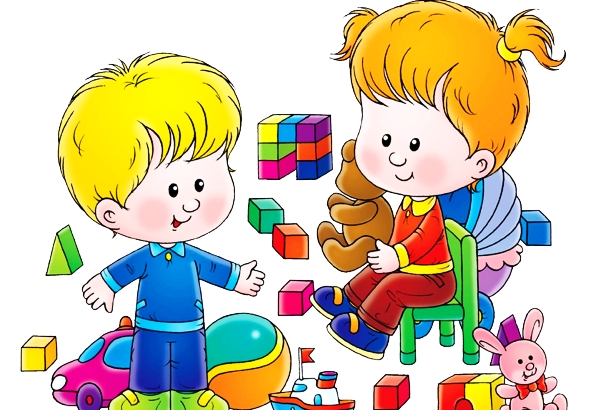 От рождения до школы. Примерная основная общеобразовательная программа дошкольного образования. Под ред. Н. Е. Вераксы, Т, С, Комаровой, М. А. Васильевой. -  3-е изд., испр. И доп. – М.. МОЗАЙКА-СИНТЕЗ, 2012. – 336 с.Т. Н. Доронова, С. Г. Доронов Ранний возраст: планирование работы с детьми. Перспективное   календарное планирование работы с детьми от 1 года до 3 лет с использованием игрушек: Пособие для воспитателей дошкольных образавательных учереждений.-М.. Издательский дом « Воспитание дошкольника», 2007. – 112 с.Павлова Л. Н. Знакомим малыша с окружающим миром: Кн. для работников дошк. Учреждений.- М.: Просвещение, 1987.- 224 с.; ил..Маханева М.Д., Рещикова С.В. Игровые занятия с детьми от 1 до 3 лет: Методическое пособие для педагогов и родителей. – М.: ТЦ Сфера, 2005.- 96 с. (Ранний возраст).Игры с детьми раннего возраста: Методические рекомендации. Сост. М. А. Аралова.- М.: ТЦ Сфера, 2008.- 128 с.Коробова М. В. Малыш в мире природы: метод. Пособие для воспитателей и родителей М. В. Коробова; (науч. Ред. Г. Г. Григорьева).-2-е изд.-М.: Просвещение, 2006.- 94 с. Бодроченко И. В. Игровые досуги для детей 2-5 лет.- М.: ТЦ Сфера, 2009.-128 с.(Библиотека журнала «Воспитатель ДОУ» ) Венгер Л.А. Воспитание сенсорной культуры ребенка от рождения до 6 лет – М.: Просвещение, 1995;Венгер Л.А. Дидактические игры и упражнения по сенсорному воспитанию дошкольников – М.: Просвещение, 1997;Выготский Л.С. Педагогическая психология – М.: Педагогика, 1991;.Дидактические игры и занятия с детьми раннего возраста. Под редакцией С.Л.Новоселовой. Москва. 1985 год.Громова О.Е. Формирование элементарных математических представлений у детей раннего возраста. Москва 2005 год№СодержаниеКоличествоДлительность1Занятия1 раз в неделю8-10 минут2Дидактические игры и упражнения2 раза в день5-10 минут3Индивидуальная работаЕжедневно5-10 минут4Самостоятельная познавательная деятельность детей, в специально организованной развивающей среде.В соответствии с режимом и планом работыНа усмотрение педагога5Игры –экспериментирование4 раза в месяц10-15 минут6Развлечения1 раз в квартал15-20 минутНеделяПрограммные задачиПрограммные задачиПрограммные задачиМатериалы к занятиюСентябрьСентябрьСентябрьСентябрьСентябрь1Учить детей соотносить предметы по цвету; познакомить с понятием – «круглый». Формировать представление о протяженности предметов.Учить детей соотносить предметы по цвету; познакомить с понятием – «круглый». Формировать представление о протяженности предметов.Учить детей соотносить предметы по цвету; познакомить с понятием – «круглый». Формировать представление о протяженности предметов.Листы бумаги, с наклеенными на них полосками,  красного и желтого цвета.  По три картинки в изображение предметов красного и желтого цветов, по одному красному или желтому шарику на каждого ребенка: две коробки красная и желтая2Познакомить детей с квадратом;  закрепить умение различать и   называть    цвета красный, синий, зеленый; учить соотносить предмет с его   контуром на бумаге путем наложения.Познакомить детей с квадратом;  закрепить умение различать и   называть    цвета красный, синий, зеленый; учить соотносить предмет с его   контуром на бумаге путем наложения.Познакомить детей с квадратом;  закрепить умение различать и   называть    цвета красный, синий, зеленый; учить соотносить предмет с его   контуром на бумаге путем наложения.Матрешки по числу детей. Листы бумаги с контурами красного круга диаметром  6 см, зеленого квадрата 6:6 , синего прямоугольника 6:3, вырезанные из бумаги круги, квадраты, прямоугольники, соответствующие по размеру и цвету, изображенным на рисунке чистые листы бумаги, зеленые карандаши3Учить детей соотносить фигуру определенной формы (круг с предметом такой  же формы - мяч); учить ориентироваться в реальном пространстве и на листе бумаги; строить грамматические конструкции с предлогом "у" и "на"; вести понятия большой, маленький.     Учить детей соотносить фигуру определенной формы (круг с предметом такой  же формы - мяч); учить ориентироваться в реальном пространстве и на листе бумаги; строить грамматические конструкции с предлогом "у" и "на"; вести понятия большой, маленький.     Учить детей соотносить фигуру определенной формы (круг с предметом такой  же формы - мяч); учить ориентироваться в реальном пространстве и на листе бумаги; строить грамматические конструкции с предлогом "у" и "на"; вести понятия большой, маленький.     Квадратные листы бумаги с контуром зеленого    квадрата 3:3,  рисунком красного и желтого мяча  диаметр-3 см, матрешки на каждого ребенка и  маленький мишка. 4  Упражнять в различении основных цветов    путем    подбора по    образцу; активизировать словарь    за счет слов, обозначающий цвет.  Упражнять в различении основных цветов    путем    подбора по    образцу; активизировать словарь    за счет слов, обозначающий цвет.  Упражнять в различении основных цветов    путем    подбора по    образцу; активизировать словарь    за счет слов, обозначающий цвет.Фланелеграф, узкие полоски    бумаги или картона разных    цветов 15:0,5; Шесть кругов такого же    цвета диаметр 10 см/.   Ниточки и шарики   у каждого ребенкаДидактические игры и упражненияДидактические игры и упражненияДидактические игры и упражненияДидактические игры и упражненияДидактические игры и упражнения№Название игрыНазвание игрыПрограммные задачиПрограммные задачи1 неделя1 неделя1 неделя1 неделя1 неделя1Собери корзинку из осенних листьевСобери корзинку из осенних листьевЗакреплять понятия «один», «много», «большой», «маленький»Закреплять понятия «один», «много», «большой», «маленький»2К игрушкам в гостиК игрушкам в гостиЗакреплять знания о величине предметов ближайшего окруженияЗакреплять знания о величине предметов ближайшего окружения3Достань ленточкуДостань ленточкуЗакреплять цвета (желтый, красный, зеленый). Развивать мелкую моторикуЗакреплять цвета (желтый, красный, зеленый). Развивать мелкую моторику2 неделя2 неделя2 неделя2 неделя2 неделя1Найди, что скажуНайди, что скажуЗакреплять знание предметов и их форму. Находить в окружающем предметы соответствующей формы.Закреплять знание предметов и их форму. Находить в окружающем предметы соответствующей формы.2На, что похожа эта фигура.На, что похожа эта фигура.Находить в окружающем предметы соответствующей формы. (руг-солнышко, квадрат - платочек и т.д.)Находить в окружающем предметы соответствующей формы. (руг-солнышко, квадрат - платочек и т.д.)3Спрятались от дождикаСпрятались от дождикаЗакреплять знание основных цветовЗакреплять знание основных цветов3 неделя3 неделя3 неделя3 неделя3 неделя1Определи предмет на ощупьОпредели предмет на ощупьУмение находить предметы ( вадрат, краг) тактильным путем.Умение находить предметы ( вадрат, краг) тактильным путем.2К нам гости пришлиК нам гости пришлиЗакреплять знания о величине предметов ближайшего окруженияЗакреплять знания о величине предметов ближайшего окружения3Собери бусы.Собери бусы.Закреплять название цветов и величину бусин.Закреплять название цветов и величину бусин.4 неделя4 неделя4 неделя4 неделя4 неделя1На, что похожа эта фигура.На, что похожа эта фигура.Находить в окружающем предметы соответствующей формы. (руг-солнышко, квадрат - платочек и т.д.)Находить в окружающем предметы соответствующей формы. (руг-солнышко, квадрат - платочек и т.д.)2К игрушкам в гостиК игрушкам в гостиЗакреплять знания о величине предметов ближайшего окруженияЗакреплять знания о величине предметов ближайшего окружения3 Осенние листочки Осенние листочкиЗакреплять понятия «один», «много». Закреплять понятия «один», «много». ОктябрьОктябрьОктябрьОктябрьОктябрьНеделяПрограммные задачиПрограммные задачиПрограммные задачиМатериалы к занятию1Продолжать    формировать    у детей    простейшие    приемы,  с    помощью    которых можно    устанавливать,  одинаковы    или    различны по    цвету    однородные      предметы:  закреплять представления    "один", "много". Продолжать    формировать    у детей    простейшие    приемы,  с    помощью    которых можно    устанавливать,  одинаковы    или    различны по    цвету    однородные      предметы:  закреплять представления    "один", "много". Продолжать    формировать    у детей    простейшие    приемы,  с    помощью    которых можно    устанавливать,  одинаковы    или    различны по    цвету    однородные      предметы:  закреплять представления    "один", "много". Два    больших      листа бумаги белого, зеленого    цветов,  клей,  кисточки, по одному желтому    и зеленому    кружку    на    каждого ребенка.2Учить  детей простейшим приемам,  с помощью     которых    можно    установить,   одинаковы или    различны    однородные    предметы по цвету:   закреплять представления    о круглой форме.Учить  детей простейшим приемам,  с помощью     которых    можно    установить,   одинаковы или    различны    однородные    предметы по цвету:   закреплять представления    о круглой форме.Учить  детей простейшим приемам,  с помощью     которых    можно    установить,   одинаковы или    различны    однородные    предметы по цвету:   закреплять представления    о круглой форме. Две куклы  в красной и желтой ша- почках по одному красному и одному желтому шарику на каждого ребенка, в красной и желтой коробках. Фланелег-раф, 5-7 картинок с изображением круглых предметов, 3-4 картинки с изображением  предметов другой формы.3Учить   детей    сравнивать предметы    по величине путем наложения    их друг    на друга и находить   два    предмета    одинаковой величины, т.е.    развивать    глазомер;  познакомить с фигурой "кирпичик". Учить  складывать изображение по образцу  из предложенных фигур.Учить   детей    сравнивать предметы    по величине путем наложения    их друг    на друга и находить   два    предмета    одинаковой величины, т.е.    развивать    глазомер;  познакомить с фигурой "кирпичик". Учить  складывать изображение по образцу  из предложенных фигур.Учить   детей    сравнивать предметы    по величине путем наложения    их друг    на друга и находить   два    предмета    одинаковой величины, т.е.    развивать    глазомер;  познакомить с фигурой "кирпичик". Учить  складывать изображение по образцу  из предложенных фигур.По    три    зеленых и по три   желтых кирпичика,   по одному    зеленому и одному желтому    шарику  на каждого ребенка и на  воспитателя: полоски белой бумаги, кружки большого диаметром 6см.  и маленького, диаметром 4 см, вырезанные    из    бумаги   два кружка    синего    цвета,  соответствующие  по величине контурам на бумаге .4Закреплять представление о том,   что    разные    предметы    могут    иметь одну ту   же   форму.    Продолжать    учить,    сравнивать предметы    по    величине:    познакомить    с оранжевым    цветом:   учить    различать круг,  квадрат,   прямоугольникЗакреплять представление о том,   что    разные    предметы    могут    иметь одну ту   же   форму.    Продолжать    учить,    сравнивать предметы    по    величине:    познакомить    с оранжевым    цветом:   учить    различать круг,  квадрат,   прямоугольникЗакреплять представление о том,   что    разные    предметы    могут    иметь одну ту   же   форму.    Продолжать    учить,    сравнивать предметы    по    величине:    познакомить    с оранжевым    цветом:   учить    различать круг,  квадрат,   прямоугольникФланелеграф,  5-6    картинок    с  изображением    круглых    предметов:  листы    голубой бумаги    с наклеенными   на них    зелеными полосками,   занимающими   треть    листа на    каждого ребенка. Дидактические игры и упражненияДидактические игры и упражненияДидактические игры и упражненияДидактические игры и упражненияДидактические игры и упражнения№Название игрыНазвание игрыНазвание игрыПрограммные задачи1 неделя1 неделя1 неделя1 неделя1 неделя1Больше, меньшеБольше, меньшеБольше, меньшеПродолжать учить различать величину предметов.2Посади на свою скамеечкуПосади на свою скамеечкуПосади на свою скамеечкуРасполагать фигуры в соответствии с заданным образцом.3Определи предмет на ощупьОпредели предмет на ощупьОпредели предмет на ощупьУмение определять форму предмета.2 неделя2 неделя2 неделя2 неделя2 неделя1Разноцветные фонарикиРазноцветные фонарикиРазноцветные фонарикиЗакреплять названия цветов, округлую форму2Собери, разбери пирамидкуСобери, разбери пирамидкуСобери, разбери пирамидкуЗакреплять знание величины, цветов. Развивать мелкую моторику.3На, что похоже.На, что похоже.На, что похоже.Учить различать округлую форму (яблоко, капуста, помидор, вишня и т.д.)3 неделя3 неделя3 неделя3 неделя3 неделя1Собери картинкуСобери картинкуСобери картинкуРазвивать образное мышление. Учить составлять целое из двух частей.2Подбери по размеруПодбери по размеруПодбери по размеруНаходить и подбирать по размеру заданные предметы.3Найди, что скажуНайди, что скажуНайди, что скажуЗакреплять знание предметов и их форму. Находить в окружающем предметы соответствующей формы.4 неделя4 неделя4 неделя4 неделя4 неделя1Геометрические вкладышиГеометрические вкладышиГеометрические вкладышиРасполагать фигуры в соответствии с рамками вкладыша.2Собери, разбери пирамидкуСобери, разбери пирамидкуСобери, разбери пирамидкуЗакреплять знание величины, цветов. Развивать мелкую моторику.3К нам гости пришлиК нам гости пришлиК нам гости пришлиЗакреплять знания о величине предметов ближайшего окруженияНоябрьНоябрьНоябрьНоябрьНоябрьНеделяПрограммные задачиПрограммные задачиПрограммные задачиМатериалы к занятию1Учить      детей    строить домик из      кубика    и    призмы; познакомить    с треугольником; закрепить умение    выкладывать фигуры путем наложения    и    совмещения    других      фигур.Учить      детей    строить домик из      кубика    и    призмы; познакомить    с треугольником; закрепить умение    выкладывать фигуры путем наложения    и    совмещения    других      фигур.Учить      детей    строить домик из      кубика    и    призмы; познакомить    с треугольником; закрепить умение    выкладывать фигуры путем наложения    и    совмещения    других      фигур.Кубики    призмы разных цветов на каждого    ребенка и для   воспитателя,  машинки,  листы бумаги с нанесенными на них    контурами    дома вырезанные  из  бумаги    квадраты    и (треугольники всех известных детям    цветов,  соответствующие по  размерам, контурам   дома    на рисунках на каждого    ребенка).2Учить     детей    строить дорожки    путем    приставления    кирпичиков    друг к другу; формировать    представления    о длине    предмета (длинный, короткий).Учить     детей    строить дорожки    путем    приставления    кирпичиков    друг к другу; формировать    представления    о длине    предмета (длинный, короткий).Учить     детей    строить дорожки    путем    приставления    кирпичиков    друг к другу; формировать    представления    о длине    предмета (длинный, короткий).По два    кирпичика белого цвета на нее каждого ребенка и для воспитателя, маленькие машинки на каждого ребенка,  фланелеграф, длинная    красная    и    короткая    синяя    полоски,   короткая и длинная    ленты      разного    цвета.3Учить        детей    собирать пирамиду    из    шариков;    продолжать формировать представление о    величине  предметов (большой, меньше, маленький), продолжать    учить    приемы с совмещения,  наложения, приложения.Учить        детей    собирать пирамиду    из    шариков;    продолжать формировать представление о    величине  предметов (большой, меньше, маленький), продолжать    учить    приемы с совмещения,  наложения, приложения.Учить        детей    собирать пирамиду    из    шариков;    продолжать формировать представление о    величине  предметов (большой, меньше, маленький), продолжать    учить    приемы с совмещения,  наложения, приложения.Пирамидки из красного, желтого и синего  шариков, листы бумаги, на которых нарисованы пирамидки, составленные из трех кружков такого же цвета (диаметры – 6 см, 4 см, 3 см) вырезанные из бумаги кружки, соответствующие изображенным на рисунке по величине и цвет  на каждого ребенка и на воспитателя.4Продолжать закреплять представление о треугольнике, продолжать формировать понятая "высокий", "низкий", продолжать учить детей, способам наложения, совмещения и приложения.Продолжать закреплять представление о треугольнике, продолжать формировать понятая "высокий", "низкий", продолжать учить детей, способам наложения, совмещения и приложения.Продолжать закреплять представление о треугольнике, продолжать формировать понятая "высокий", "низкий", продолжать учить детей, способам наложения, совмещения и приложения.По две елочки (большие и маленькие), по листу бумаги, на котором изображена зеленая елочка, по три вырезанных из   бумаги зеленых треугольник (большой, меньше, еще меньше) на каждого ребенка Дидактические игры и упражненияДидактические игры и упражненияДидактические игры и упражненияДидактические игры и упражненияДидактические игры и упражнения№Название игрыНазвание игрыНазвание игрыПрограммные задачи1 неделя1 неделя1 неделя1 неделя1 неделя1Найди паруНайди паруНайди паруУчить группировать предметы по величине.2Сварим суп из овощейСварим суп из овощейСварим суп из овощейЗакреплять знание овощей и умение различать их по величине.3Определи предмет на ощупьОпредели предмет на ощупьОпредели предмет на ощупьУмение находить предметы (квадрат, краг) тактильным путем.2 неделя2 неделя2 неделя2 неделя2 неделя1Положи, что скажуПоложи, что скажуПоложи, что скажуУчить показывать по названию  плоскостные геометрические фигуры разного цвета и размера.2Составь рисунокСоставь рисунокСоставь рисунокУчить составлять плоскостное изображение из геометрических фигур3Собери, разбери пирамидкуСобери, разбери пирамидкуСобери, разбери пирамидкуЗакреплять знание величины, цветов. Развивать мелкую моторику.3 неделя3 неделя3 неделя3 неделя3 неделя1Разноцветные клубочкиРазноцветные клубочкиРазноцветные клубочкиГруппировать предметы по цвету и величине.2Какая форма?Какая форма?Какая форма?Закреплять знания (круг, квадрат, треугольник)3Найди, что скажуНайди, что скажуНайди, что скажуЗакреплять знание предметов и их форму.  4 неделя 4 неделя 4 неделя 4 неделя 4 неделя1Разноцветные вкладыши.Разноцветные вкладыши.Разноцветные вкладыши.Закреплять знание основных цветов и форм.2Сложи орнамент из фигур.Сложи орнамент из фигур.Сложи орнамент из фигур.Учить составлять плоскостное изображение из геометрических фигур3Наши игрушки.Наши игрушки.Наши игрушки.Продолжать формировать представления  о величине предметов.ДекабрьДекабрьДекабрьДекабрьДекабрьНеделяПрограммные задачиПрограммные задачиПрограммные задачиМатериалы к занятию1Закреплять   названия геометрических    фигур -    круг,  квадрат, треугольник;  учить    соотносить    цвет и форму    с предметами,  продолжать    учить ориентироваться в пространстве, называть свои действия с    предметамиЗакреплять   названия геометрических    фигур -    круг,  квадрат, треугольник;  учить    соотносить    цвет и форму    с предметами,  продолжать    учить ориентироваться в пространстве, называть свои действия с    предметамиЗакреплять   названия геометрических    фигур -    круг,  квадрат, треугольник;  учить    соотносить    цвет и форму    с предметами,  продолжать    учить ориентироваться в пространстве, называть свои действия с    предметамиФланелеграф, круги/большой и маленький/ зеленого, оранжевого и белого цвета, квадраты /большой и маленький / красного, желтого и синего цветов, треугольники /большой и маленький/ синего, оранжевого, желтого цвета, заяц, мяч, листы бумаги  некоторых изображены мячи, составленные из двух половинок круга.2Ввести название новой фигуры – полукруг, закреплять знания детей о прямоугольнике, познакомить с коричневым цветом. Учить из полукруга и прямоугольника выкладывать гриб.Ввести название новой фигуры – полукруг, закреплять знания детей о прямоугольнике, познакомить с коричневым цветом. Учить из полукруга и прямоугольника выкладывать гриб.Ввести название новой фигуры – полукруг, закреплять знания детей о прямоугольнике, познакомить с коричневым цветом. Учить из полукруга и прямоугольника выкладывать гриб.Муляж    гриба, лист бумаги с изображением    контуров грибов, вырезанные из    бумаги   полукруги и прямоугольники, по  цвету и величине    соответствующие   частям грибов на рисунке, цветные карандаши, чистые листы    бумаги на каждого    ребенка.3Учить     детей    чередовать одинаковые по форме,  но    разные по цвету    предметы,   закреплять    умение    накладывать    фигуры на их контурное изображение    на бумаге.Учить     детей    чередовать одинаковые по форме,  но    разные по цвету    предметы,   закреплять    умение    накладывать    фигуры на их контурное изображение    на бумаге.Учить     детей    чередовать одинаковые по форме,  но    разные по цвету    предметы,   закреплять    умение    накладывать    фигуры на их контурное изображение    на бумаге.Листы  бумаги, на которых изображены бусинки красного, желтого цвета,  но  три красных и по два желтых кружка такой же величины,  что    и    бусинки на рисунке.  Листы бумаги, на которых нарисованы дуги (нитки для бус).4Познакомить детей с    новое   фигурой - овалом, продолжать учить    чередовать    предметы,   одинаковые по форме,  но разные по    цвету,   закреплять    умение    накладывать    фигуры на их    изображение,  учить    обводить    контуры    предметовПознакомить детей с    новое   фигурой - овалом, продолжать учить    чередовать    предметы,   одинаковые по форме,  но разные по    цвету,   закреплять    умение    накладывать    фигуры на их    изображение,  учить    обводить    контуры    предметовПознакомить детей с    новое   фигурой - овалом, продолжать учить    чередовать    предметы,   одинаковые по форме,  но разные по    цвету,   закреплять    умение    накладывать    фигуры на их    изображение,  учить    обводить    контуры    предметовЛисты бумаги, на  которых    нарисованы воздушные шары, по два красных и по два зеленых овала, по величине    соответствующих изображенным на    рисунке (на каждого ребенка и для воспитателя), фланелеграф, два кружка (большой и маленький), два овала (большой и   маленький), два прямоугольника (большой и маленький). Дидактические игры и упражненияДидактические игры и упражненияДидактические игры и упражненияДидактические игры и упражненияДидактические игры и упражнения№Название игрыНазвание игрыНазвание игрыПрограммные задачи1 неделя1 неделя1 неделя1 неделя1 неделя1Вкладыши.Вкладыши.Вкладыши.Учить соотносить геометрические фигуры по соответствующим отверстиям.2Собери картинку.Собери картинку.Собери картинку.Действовать с частями изображения, сопоставляя детали.3К нам гости пришли.К нам гости пришли.К нам гости пришли.Закреплять знания о величине предметов ближайшего окружения2 неделя2 неделя2 неделя2 неделя2 неделя1Подбери по цветуПодбери по цветуПодбери по цветуГруппировать предметы по цвету.2Собери бусы.Собери бусы.Собери бусы.Закреплять название цветов и величину бусин.3Определи предмет на ощупь.Определи предмет на ощупь.Определи предмет на ощупь.Умение находить предметы ( вадрат, краг, овал, треугольник) тактильным путем.3 неделя3 неделя3 неделя3 неделя3 неделя1Что изменилось?Что изменилось?Что изменилось?Определять недостающий предмет в группе разнородных предметов2Найди пару.Найди пару.Найди пару.Учить группировать предметы по величине3Наши игрушки.Наши игрушки.Наши игрушки.Продолжать формировать представления  о величине предметов.4 неделя4 неделя4 неделя4 неделя4 неделя1Разложи по порядку.Разложи по порядку.Разложи по порядку.Чередовать предметы в порядке убывания величины.2Составь рисунокСоставь рисунокСоставь рисунокУчить составлять плоскостное изображение из геометрических фигур.3Собери, разбери пирамидкуСобери, разбери пирамидкуСобери, разбери пирамидкуЗакреплять знание величины, цветов. Развивать мелкую моторику.1Закреплять знания детей об овале, учить чередовать предметы по форме; продолжать закреплять навыки накладывания фигур на рисунок.Закреплять знания детей об овале, учить чередовать предметы по форме; продолжать закреплять навыки накладывания фигур на рисунок.Закреплять знания детей об овале, учить чередовать предметы по форме; продолжать закреплять навыки накладывания фигур на рисунок.Лист бумаги  с изображением воздушных шариков (красных, овальных и круглых), по два круга, по два овала соответствующих по величине, цвету нарисованным на бумаге, (на каждого ребенка),  фланелеграф и картинки( огурец,  морковь, лимон,  груша, рыбка, матрешка,  мяч, яблоко,  апельсин,  колобок,  солнышко), две веревки   длиной 2 м и 1 м.2Закреплять    знания детей об  уже известных им фигурах и цветах, продолжать   формировать    умение   накладывать фигуры на их    контуры    на рисунке.Закреплять    знания детей об  уже известных им фигурах и цветах, продолжать   формировать    умение   накладывать фигуры на их    контуры    на рисунке.Закреплять    знания детей об  уже известных им фигурах и цветах, продолжать   формировать    умение   накладывать фигуры на их    контуры    на рисунке.Листы бумаги с двумя горизонтальными линиями, вычерченными на расстоянии 2 см от верха и низа листа, круги, квадраты, треугольники, прямоугольники,   овалы (большие и   маленькие) разных цветов.3Познакомить    детей со способами    сравнения двух    предметов по длине путем приложения, приучать  пользоваться словами длиннее, короче; продолжать закреплять представления детей о пространственном расположении    предметов   вверху,  внизу,  упражнять в различении правой и левой руки.Познакомить    детей со способами    сравнения двух    предметов по длине путем приложения, приучать  пользоваться словами длиннее, короче; продолжать закреплять представления детей о пространственном расположении    предметов   вверху,  внизу,  упражнять в различении правой и левой руки.Познакомить    детей со способами    сравнения двух    предметов по длине путем приложения, приучать  пользоваться словами длиннее, короче; продолжать закреплять представления детей о пространственном расположении    предметов   вверху,  внизу,  упражнять в различении правой и левой руки.Фланелеграф,   2 желтые -   полоски/ одна длиннее другой на 10  см/,  цветные изображения домика и лошадки  на каждого    ребенка - матрешка  и 2  бумажные    полоски желтого  цвета разной длины /разница   в длине -5 см/4Продолжать    учить   детей сравнивать предметы по длине и находишь одинаковые /равные по   длине/,  приучать пользоваться словами длиннее, короче, одинаковые по длине,  упражнять детей в различении круга квадрата и   треугольника.Продолжать    учить   детей сравнивать предметы по длине и находишь одинаковые /равные по   длине/,  приучать пользоваться словами длиннее, короче, одинаковые по длине,  упражнять детей в различении круга квадрата и   треугольника.Продолжать    учить   детей сравнивать предметы по длине и находишь одинаковые /равные по   длине/,  приучать пользоваться словами длиннее, короче, одинаковые по длине,  упражнять детей в различении круга квадрата и   треугольника.На  ковре недостроенный мостик. На  каждого    ребенка по 4 л ленточки разного цвета, среди них 2 ленточки равные по     длине, третья короче на 4 см, а четвертая – длиннее.Дидактические игры и упражненияДидактические игры и упражненияДидактические игры и упражненияДидактические игры и упражненияДидактические игры и упражнения№Название игрыНазвание игрыНазвание игрыПрограммные задачи1 неделя1 неделя1 неделя1 неделя1 неделя1Длинный – короткий.Длинный – короткий.Длинный – короткий.Формировать умение различать предметы по длине.2Варежка.Варежка.Варежка.Умение на ощупь узнавать плоскостные геометрические фигуры.3Собери клубки.Собери клубки.Собери клубки.Закреплять навыки группировки предметов по двум признакам.2 неделя2 неделя2 неделя2 неделя2 неделя1Собери колечки.Собери колечки.Собери колечки.Сопоставлять предметы в порядке убывания величины.2Фигурное домино.Фигурное домино.Фигурное домино.Учить находить пару домино, делать фигурную дорожку.3Собери картинку.Собери картинку.Собери картинку.Действовать с частями изображения, сопоставляя детали.3 неделя3 неделя3 неделя3 неделя3 неделя1Найди паруНайди паруНайди паруФормировать умение находить одинаковые по цвету и форме геометрические фигуры.2Собери, разбери пирамидкуСобери, разбери пирамидкуСобери, разбери пирамидкуЗакреплять знание величины, цветов. Развивать мелкую моторику.3Сложи орнамент из фигур.Сложи орнамент из фигур.Сложи орнамент из фигур.Учить составлять плоскостное изображение из геометрических фигур.4 неделя4 неделя4 неделя4 неделя4 неделя1Собери и разбери матрешку.Собери и разбери матрешку.Собери и разбери матрешку.Закреплять величину (большой, меньше, самый маленький). Сопоставлять части .2Собери картинкуСобери картинкуСобери картинкуРазвивать образное мышление. Учить составлять целое из двух, трех частей.3Вкладыши.Вкладыши.Вкладыши.Учить соотносить геометрические фигуры по соответствующим отверстиям.ФевральФевральФевральФевральФевральНеделяПрограммные задачиПрограммные задачиПрограммные задачиМатериалы к занятию1Продолжать    закреплять знания детей о    геометрических    фигурах    и цветах    и    отрабатывать навыки наложения и совмещения фигур.Продолжать    закреплять знания детей о    геометрических    фигурах    и цветах    и    отрабатывать навыки наложения и совмещения фигур.Продолжать    закреплять знания детей о    геометрических    фигурах    и цветах    и    отрабатывать навыки наложения и совмещения фигур.Листы бумаги с нарисованными на них контурами красного яблока, желтой груши, оранжевого апельсина. Вырезанные из бумаги такого же цвета и размера яблоки, груши, апельсины, зеленые карандаши, по два кружка красного и желтого цвета  большой лист белой бумаги, клей,  кисточки, фланелеграф, круги зеленого, синего и оранжевого цвета, квадраты красного, желтого и коричневого цветов.2Учить   детей из кругов выкладывать    пирамидку (по рисунку – образцу),   закреплять    умение находить    предмет    по двум признакам  (форма и    цвету).Учить   детей из кругов выкладывать    пирамидку (по рисунку – образцу),   закреплять    умение находить    предмет    по двум признакам  (форма и    цвету).Учить   детей из кругов выкладывать    пирамидку (по рисунку – образцу),   закреплять    умение находить    предмет    по двум признакам  (форма и    цвету).Листы    бумаги с изображенными на них пирамидками, вырезанные из  бумаги кружки, соответствующие по цвету и величине нарисованным, лист белой   бумаги.3Закреплять умение определять предает по двум признакам (форма, цвет), учить определять предмет по трем признакам  (форма, цвет, величина).Закреплять умение определять предает по двум признакам (форма, цвет), учить определять предмет по трем признакам  (форма, цвет, величина).Закреплять умение определять предает по двум признакам (форма, цвет), учить определять предмет по трем признакам  (форма, цвет, величина).Листы  бумаги с изображенными на них  контурами фигур (черного цвета), вырезанные из бумаги и  соответствующие им по размерам    большие и маленькие круги, овалы, квадраты, прямоугольники, треугольники    разных    цветов4Закреплять представления  об оттенках цветов (три градации цвета), учить получать три оттенка  любого цвета и обозначать их словесно: "темный", "светлее", "самый    светлый".Закреплять представления  об оттенках цветов (три градации цвета), учить получать три оттенка  любого цвета и обозначать их словесно: "темный", "светлее", "самый    светлый".Закреплять представления  об оттенках цветов (три градации цвета), учить получать три оттенка  любого цвета и обозначать их словесно: "темный", "светлее", "самый    светлый". Стеклянные  баночки с водой ( по три    штуки на каждого    ребенка),  гуашевые краски шести цветов спектра: красная, оранжевая, желтая, зеленая, синяя, фиолетовая.Дидактические игры и упражненияДидактические игры и упражненияДидактические игры и упражненияДидактические игры и упражненияДидактические игры и упражнения№Название игрыПрограммные задачиПрограммные задачиПрограммные задачи1 неделя1 неделя1 неделя1 неделя1 неделя1Собери мячики.Группировать предметы по двум признакам: величине и цвету.Группировать предметы по двум признакам: величине и цвету.Группировать предметы по двум признакам: величине и цвету.2Большой – маленький.Учить устанавливать соотношения между плоскостными и объемными изображениями.Учить устанавливать соотношения между плоскостными и объемными изображениями.Учить устанавливать соотношения между плоскостными и объемными изображениями.3Что изменилось?Определять недостающий предмет в группе разнородных предметовОпределять недостающий предмет в группе разнородных предметовОпределять недостающий предмет в группе разнородных предметов2 неделя2 неделя2 неделя2 неделя2 неделя1Собери картинку.Развивать образное мышление. Учить составлять целое из двух частей.Развивать образное мышление. Учить составлять целое из двух частей.Развивать образное мышление. Учить составлять целое из двух частей.2Подбери по размеру.Находить и подбирать по размеру заданные предметы.Находить и подбирать по размеру заданные предметы.Находить и подбирать по размеру заданные предметы.3Найди, что скажу.Закреплять знание предметов и их форму. Находить в окружающем предметы соответствующей формы.Закреплять знание предметов и их форму. Находить в окружающем предметы соответствующей формы.Закреплять знание предметов и их форму. Находить в окружающем предметы соответствующей формы.3 неделя3 неделя3 неделя3 неделя3 неделя1Разноцветные клубочкиГруппировать предметы по цвету и величине.Группировать предметы по цвету и величине.Группировать предметы по цвету и величине.2Какая форма?Закреплять знания (круг, квадрат, треугольник).Закреплять знания (круг, квадрат, треугольник).Закреплять знания (круг, квадрат, треугольник).3Маленькая и большая пирамидки.Учить собирать и разбирать по величине, путем сравнения деталей.Учить собирать и разбирать по величине, путем сравнения деталей.Учить собирать и разбирать по величине, путем сравнения деталей.4 неделя4 неделя4 неделя4 неделя4 неделя1Фигурное домино.Учить находить пару домино, делать фигурную дорожку.Учить находить пару домино, делать фигурную дорожку.Учить находить пару домино, делать фигурную дорожку.2Длинный – короткий.Формировать умение различать предметы по длинеФормировать умение различать предметы по длинеФормировать умение различать предметы по длине3Сложи орнамент из фигур.Учить составлять плоскостное изображение из геометрических фигур.Учить составлять плоскостное изображение из геометрических фигур.Учить составлять плоскостное изображение из геометрических фигур.МартМартМартМартМартНеделяПрограммные задачиПрограммные задачиПрограммные задачиМатериалы к занятию1Продолжать    учить детей устанавливать  отношения по величине между плоскими и объемными предметами, располагать    предметы в порядке   убывания    величины.Продолжать    учить детей устанавливать  отношения по величине между плоскими и объемными предметами, располагать    предметы в порядке   убывания    величины.Продолжать    учить детей устанавливать  отношения по величине между плоскими и объемными предметами, располагать    предметы в порядке   убывания    величины.Демонстрационный:  четыре  бруска, различающихся по высоте, матрешка. Раздаточный: у каждого ребенка фланелеграф, четыре прямоугольника из картона, различающихся последовательно по высоте на 1 см, матрешка.2Упражнять детей   в сравнении   предметов    по   ширине,  учитьпользоваться словами    шире,   уже,  широкий,  узкий,  закреплять умение    определять    местоположение    предметов:  вверху, внизу.       Упражнять детей   в сравнении   предметов    по   ширине,  учитьпользоваться словами    шире,   уже,  широкий,  узкий,  закреплять умение    определять    местоположение    предметов:  вверху, внизу.       Упражнять детей   в сравнении   предметов    по   ширине,  учитьпользоваться словами    шире,   уже,  широкий,  узкий,  закреплять умение    определять    местоположение    предметов:  вверху, внизу.       На столе построен мост из 2 кубиков и одной дощечки? У воспитателя еще одна дощечка, равная первой  по длине, но уже ее на 10см. На полу протянуты шнуры /границы/ узкого и широкого ручья. 3Закреплять умения детей    сравнивать два    предмета по высоте пользуясь приемом приложения,   обозначать  результаты сравнения словами выше,  ниже,  высокий,  низкий.  Закреплять умения различать левую и правую    руки.Закреплять умения детей    сравнивать два    предмета по высоте пользуясь приемом приложения,   обозначать  результаты сравнения словами выше,  ниже,  высокий,  низкий.  Закреплять умения различать левую и правую    руки.Закреплять умения детей    сравнивать два    предмета по высоте пользуясь приемом приложения,   обозначать  результаты сравнения словами выше,  ниже,  высокий,  низкий.  Закреплять умения различать левую и правую    руки.2 куклы разной высоты /одна ниже другой на 8-10 см/,  2 башенки различной высоты, чашка и стакан. У каждого ребенка по 3 столбика разного цвета, контрастные по  высоте, и по 1 желтому и белому утенку.4Дать    детям    представление  об отношениях трех предметов по  величине,  научить    обозначать    эти    отношения словами (больше, меньше, сами большой).  Учить   детей    использовать    это умение      при    выполнении   действий    с    предметами /составление матрешки.Дать    детям    представление  об отношениях трех предметов по  величине,  научить    обозначать    эти    отношения словами (больше, меньше, сами большой).  Учить   детей    использовать    это умение      при    выполнении   действий    с    предметами /составление матрешки.Дать    детям    представление  об отношениях трех предметов по  величине,  научить    обозначать    эти    отношения словами (больше, меньше, сами большой).  Учить   детей    использовать    это умение      при    выполнении   действий    с    предметами /составление матрешки.Набор из    трех кругов    постепенно    увеличивающегося размера (по    количеству   детей), деревянная трехместная матрешка.Дидактические игры и упражненияДидактические игры и упражненияДидактические игры и упражненияДидактические игры и упражненияДидактические игры и упражнения№Название игрыНазвание игрыНазвание игрыПрограммные задачи1 неделя1 неделя1 неделя1 неделя1 неделя1Собери и разбери матрешку.Собери и разбери матрешку.Собери и разбери матрешку.Закреплять величину (большой, меньше, самый маленький). Сопоставлять части предмета по величине.2Три медведя.Три медведя.Три медведя.Соотносить предметы по величине. Располагать    предметы по убыванию3Вкладыши.Вкладыши.Вкладыши.Учить соотносить геометрические фигуры по соответствующим отверстиям.2 неделя2 неделя2 неделя2 неделя2 неделя1Что изменилось?Что изменилось?Что изменилось?Определять недостающий предмет в группе разнородных предметов2Найди пару.Найди пару.Найди пару.Учить группировать предметы по величине.3Наши игрушки.Наши игрушки.Наши игрушки.Продолжать формировать представления  о величине предметов.3 неделя3 неделя3 неделя3 неделя3 неделя1Подбери по размеру.Подбери по размеру.Подбери по размеру.Находить и подбирать по размеру заданные предметы.2Собери картинку.Собери картинку.Собери картинку.Действовать с частями изображения, сопоставляя детали.3К нам гости пришли.К нам гости пришли.К нам гости пришли.Закреплять знания о величине предметов ближайшего окружения4 неделя4 неделя4 неделя4 неделя4 неделя1Подбери по цветуПодбери по цветуПодбери по цветуГруппировать предметы по цвету.2Собери бусы.Собери бусы.Собери бусы.Закреплять название цветов и величину бусин.3Большой, маленький.Большой, маленький.Большой, маленький.Определять величину предмета.АпрельАпрельАпрельАпрельАпрельНеделяПрограммные задачиПрограммные задачиПрограммные задачиМатериалы к занятию1Упражнять в сравнении предметов по высоте, отражать в речи, результат сравнения: выше, ниже. Различать и называть геометрические фигуры.Упражнять в сравнении предметов по высоте, отражать в речи, результат сравнения: выше, ниже. Различать и называть геометрические фигуры.Упражнять в сравнении предметов по высоте, отражать в речи, результат сравнения: выше, ниже. Различать и называть геометрические фигуры.8 низких и 8 высоких елок. Фланелеграф с набором геометрических фигур.2Учить сравнивать два предмета по длине. Научить рассказывать о результатах сравнения, употребляя слова: длиннее, короче.Учить сравнивать два предмета по длине. Научить рассказывать о результатах сравнения, употребляя слова: длиннее, короче.Учить сравнивать два предмета по длине. Научить рассказывать о результатах сравнения, употребляя слова: длиннее, короче.Ленты разной длины. Игрушки: заяц, волк, мышонок.3Продолжать учить различать части суток: день, ночь. Сравнивать предметы по длине. Составлять картинки из геометрических фигур.Продолжать учить различать части суток: день, ночь. Сравнивать предметы по длине. Составлять картинки из геометрических фигур.Продолжать учить различать части суток: день, ночь. Сравнивать предметы по длине. Составлять картинки из геометрических фигур.Тематические картинки с изображением частей суток. Набор геометрических фигур. Шнурки разной длины.4Упражнять в сравнении предметов по длине. Различать и называть геометрические фигуры: квадрат, круг, треугольник.Упражнять в сравнении предметов по длине. Различать и называть геометрические фигуры: квадрат, круг, треугольник.Упражнять в сравнении предметов по длине. Различать и называть геометрические фигуры: квадрат, круг, треугольник.Две пирамидки, набор геометрических фигур. По одному фонарику любого цвета.Дидактические игры и упражненияДидактические игры и упражненияДидактические игры и упражненияДидактические игры и упражненияДидактические игры и упражнения№Название игрыНазвание игрыНазвание игрыПрограммные задачи1 неделя1 неделя1 неделя1 неделя1 неделя1Что длиннее?Что длиннее?Что длиннее?Закреплять понятия: «длинный», «короткий».2Разноцветные шарики.Разноцветные шарики.Разноцветные шарики.Группировать предметы по цвету.3Определи предмет на ощупьОпредели предмет на ощупьОпредели предмет на ощупьУмение находить предметы ( квадрат, краг) тактильным путем.2 неделя2 неделя2 неделя2 неделя2 неделя2 неделя1Разноцветные фонарикиРазноцветные фонарикиРазноцветные фонарикиЗакреплять названия цветов, округлую форму2Собери, разбери пирамидкуСобери, разбери пирамидкуСобери, разбери пирамидкуЗакреплять знание величины, цветов. Развивать мелкую моторику.3На, что похоже.На, что похоже.На, что похоже.Учить различать округлую форму (яблоко, капуста, помидор, вишня и т.д.)3 неделя3 неделя3 неделя3 неделя3 неделя3 неделя1Собери картинкуСобери картинкуСобери картинкуРазвивать образное мышление. Учить составлять целое из двух частей.2Подбери по размеруПодбери по размеруПодбери по размеруНаходить и подбирать по размеру заданные предметы.3Найди, что скажуНайди, что скажуНайди, что скажуЗакреплять знание предметов и их форму. Находить в окружающем предметы соответствующей формы.4 неделя4 неделя4 неделя4 неделя4 неделя4 неделя1Геометрические вкладышиГеометрические вкладышиГеометрические вкладышиРасполагать фигуры в соответствии с рамками вкладыша.2Собери, разбери пирамидкуСобери, разбери пирамидкуСобери, разбери пирамидкуЗакреплять знание величины, цветов. Развивать мелкую моторику.3К нам гости пришлиК нам гости пришлиК нам гости пришлиЗакреплять знания о величине предметов ближайшего окруженияМайМайМайМайМайНеделяНеделяПрограммные задачиПрограммные задачиПрограммные задачиМатериалы к занятию1Закреплять умение ориентироваться в пространстве. Используя слова: за, на,  над , под, дальше, ближе определять положение предмета в пространстве. Закреплять умение различать геометрические фигуры.Закреплять умение ориентироваться в пространстве. Используя слова: за, на,  над , под, дальше, ближе определять положение предмета в пространстве. Закреплять умение различать геометрические фигуры.Закреплять умение ориентироваться в пространстве. Используя слова: за, на,  над , под, дальше, ближе определять положение предмета в пространстве. Закреплять умение различать геометрические фигуры.2 вырезанных из картона домика,2 бумажные дорожки одинаковой длины (узкая и широкая). Набор геометрических фигур2Продолжать    учить   детей сравнивать предметы по длине и находишь одинаковые /равные по   длине/,  приучать пользоваться словами длиннее, короче, одинаковые по длине,  упражнять детей в различении круга квадрата и   треугольника.Продолжать    учить   детей сравнивать предметы по длине и находишь одинаковые /равные по   длине/,  приучать пользоваться словами длиннее, короче, одинаковые по длине,  упражнять детей в различении круга квадрата и   треугольника.Продолжать    учить   детей сравнивать предметы по длине и находишь одинаковые /равные по   длине/,  приучать пользоваться словами длиннее, короче, одинаковые по длине,  упражнять детей в различении круга квадрата и   треугольника.На  ковре недостроенный мостик. На  каждого    ребенка по 4 л ленточки разного цвета, среди них 2 ленточки равные по     длине, третья короче на 4 см, а четвертая – длиннее.3Учить        детей    собирать пирамиду    из    шариков;    продолжать формировать представление о    величине  предметов (большой, меньше, маленький), продолжать    учить    приемы с совмещения,  наложения, приложения.Учить        детей    собирать пирамиду    из    шариков;    продолжать формировать представление о    величине  предметов (большой, меньше, маленький), продолжать    учить    приемы с совмещения,  наложения, приложения.Учить        детей    собирать пирамиду    из    шариков;    продолжать формировать представление о    величине  предметов (большой, меньше, маленький), продолжать    учить    приемы с совмещения,  наложения, приложения.Пирамидки из красного, желтого и синего  шариков, листы бумаги, на которых нарисованы пирамидки, составленные из трех кружков такого же цвета (диаметры – 6 см, 4 см, 3 см) вырезанные из бумаги кружки, соответствующие изображенным на рисунке по величине и цвет  на каждого ребенка и на воспитателя.4Закреплять представление о том,   что    разные    предметы    могут    иметь одну ту   же   форму.    Продолжать    учить,    сравнивать предметы    по    величине:    познакомить    с оранжевым    цветом:   учить    различать круг,  квадрат,   прямоугольник.Закреплять представление о том,   что    разные    предметы    могут    иметь одну ту   же   форму.    Продолжать    учить,    сравнивать предметы    по    величине:    познакомить    с оранжевым    цветом:   учить    различать круг,  квадрат,   прямоугольник.Закреплять представление о том,   что    разные    предметы    могут    иметь одну ту   же   форму.    Продолжать    учить,    сравнивать предметы    по    величине:    познакомить    с оранжевым    цветом:   учить    различать круг,  квадрат,   прямоугольник.Фланелеграф,  5-6    картинок    с  изображением    круглых    предметов:  листы    голубой бумаги    с наклеенными   на них    зелеными полосками,   занимающими   треть    листа на    каждого ребенка. Дидактические игры и упражненияДидактические игры и упражненияДидактические игры и упражненияДидактические игры и упражненияДидактические игры и упражнения№Название игрыНазвание игрыНазвание игрыПрограммные задачи1 неделя1 неделя1 неделя1 неделя1 неделя1Где спрятался мишка?Где спрятался мишка?Где спрятался мишка?Умение ориентироваться пространстве. Определять направления.2Найди предмет.Найди предмет.Найди предмет.Находить в окружающей обстановке предметы соответственно заданной формы.3Куда спешат машины.Куда спешат машины.Куда спешат машины.Закреплять понятия 6 короткий , длинный2 неделя2 неделя2 неделя2 неделя2 неделя1Что изменилось?Что изменилось?Что изменилось?Определять недостающий предмет в группе разнородных предметов2Найди пару.Найди пару.Найди пару.Учить группировать предметы по величине3Наши игрушки.Наши игрушки.Наши игрушки.Продолжать формировать представления  о величине предметов.3 неделя3 неделя3 неделя3 неделя3 неделя1Длинный – короткий.Длинный – короткий.Длинный – короткий.Формировать умение различать предметы по длине2Волшебная шкатулка.Волшебная шкатулка.Волшебная шкатулка.Умение на ощупь узнавать плоскостные геометрические фигуры.3Собери клубки.Собери клубки.Собери клубки.Закреплять навыки группировки предметов по двум признакам.4 неделя4 неделя4 неделя4 неделя4 неделя1Разноцветные клубочки.Разноцветные клубочки.Разноцветные клубочки.Группировать предметы по цвету и величине.2Какая форма?Какая форма?Какая форма?Закреплять знания (круг, квадрат, треугольник)3Найди, что скажу.Найди, что скажу.Найди, что скажу.Закреплять знание предметов и их форму. Содержание обученияСредства обученияМатериалДеятельность детейОзнакомление детей             с шестью цветами спектра и их названиями.      Обучение идентификации цвета.  Эталоны шести цветов спектраЛисты бумаги шести цветов с белым квадратом посередине, на котором нарисована мышка, "домик". Квадраты тех же цветов - "дверцы . Тот же материал меньшего размера на каждого ребенкаДидактическая игра "Спрячь мышку!" Дети прячут мышек от кошки, подбирая к разноцветным домикам окошки точно такого же цвета, как домик, и закрывая окошки, чтобы мышку не было видно. Сначала они делают это вместе с воспитателем, потом самостоятельно. Дети усваивают названия шести цветов спектраЗакрепление знания основных цветов. Обучение выделению цвета с отвлечением от других признаков предметовБольшие листы бумаги шести цветов - "комнаты". Наборы мелких игрушек шести цветов на каждого ребенка. Куклы -Иван-царевич и Марья-царевна"Разноцветные комнаты". Дети рассматривают разноцветные комнаты (большие листы бумаги 6 цветов), называют, какого они цвета; рассматривают игрушки, замечая, что есть одни и те же игрушки разного цвета. Затем проводится игра: дети раскладывают игрушки и предметы по "комнатам" подходящего цвета----------------6 карт лото с расположенными в разном порядке изображениями 6 предметов основных цветов. Маленькие карты с теми же изображениямиЛото "Цвет". Дети внимательно рассматривают картинки, которые достает из коробки ведущий (воспитатель) , и закрывают такие же картинки на своей карте. Выигрывает тот, кто первый правильно закрыл все картинки на своей карте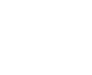 Ознакомление детей с оттенками цвета по светлоте и их словесными обозначениями: "светлый" "темный", "светлее" "темнее"Э т а л оны двух светлотных оттенков красного цветаДве большие банки с наклейками - светло-красной и темно-красной, красная гуашевая краска, по 2 баночки с водой на каждого ребенка, кисточки"Окраска воды". Дети подготавливают воду для изготовления цветного льда; вслед за воспитателем они делают воду двух оттенков (вначале - светло-красную, набирая на кисть немного краски и разводя ее в воде в одной из банок, затем более темную, набирая на кисть побольше краски и разводя ее в другой банке). Цветную воду, слитую в большие банки, дети выносят на прогулку (зимой), разливают ее в формочки и делают цветные льдинки-------------Эталоны двух светлотных оттенков шести.- цветовГуашевые краски шести цветов, по две баночки с водой на каждого ребенка, кисточкиЗанятие проводится аналогично предыдущему, но каждый ребенок выбирает одну из шести красокЗакрепление представления об оттенках цветов, упражнение в получении трех оттенков любого цвета; словесное их обозначениеЭталоны трех светлотных оттенков шести цветовГуашевые краски шести цветов, по три баночки с водой на каждого ребенка, кисточкиДети учатся получать три оттенка любого цвета и обозначать их словесно: "темный", "светлее",  "самый светлый"Обучение сопоставлению цвета предмета с эталоном цвета, классификации по цвету, группировке оттенковЛисты бумаги шести цветов, игрушки и предметы шести' цветов и их оттенков, игрушка царь-Разноцвет; листы бумаги, разделенные на шесть клеток, окрашенных в шесть цветов спектра, набор игрушек шести цветов и их оттенков на каждого ребенкаДидактическая игра "В царстве царя-Разноцвета". Дети слушают сказку о том, что в царстве царя-Разноцвета все игрушки жили в своих домиках (все синие -в синем, все зеленые - в зеленом и т.д.). Далее дети вместе с воспитателем рассматривают игрушки разных светлотных оттенков, определяют, в каких домиках они живут, разводят их по комнатам. Затем дети самостоятельно выполняют то же задание, раскладывая маленькие игрушки разных оттенков по своим маленьким разноцветным комнаткамОбруч, игрушки и предметы шести цветов и их оттенков на каждого ребёнка; квадраты шести цветов - образцы"Подбери предметы похожего цвета". Дети играют - к кому покатился обруч, тот выполняет задание - подбирает предает такого же цвета (включая его оттенки), что и образец, выбирает ребенка, который назовет цвет и оттенок предметаИгрушки и предметы шести цветов и их оттенков (по три), разноцветные прямоугольники - "чеки"Дидактическая игра "Магазин". Дети приходят в магазин и рассматривают игрушки и предметы, отмечая, какого они цвета. Затем дети получают "чеки" (карточки того или иного цвета). Чтобы купить игрушку, надо, чтобы ее цвет совпал с цветом чека (оттенки цветов включаются). В конце игры дети рассматривают купленные игрушки, называя их цвета и оттенки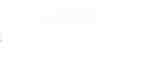 Ознакомление детей с системой цветов, включая новый для них голубой цветЦветовой спектрКартина "Радуга"; листы бумаги с незавершенной аппликацией радуги, полосочки семи цветов для завершения радуги на каждого ребенка; клей, кистиАппликация "-Радуга". Дети рассматривают картинку с изображением радуги, слушают стихотворение "Цвета радуги", обращают внимание на последовательность цветов на картине. Далее рассматривают образец незавершенной аппликации, самостоятельно раскладывают цветные полоски в нужной последовательности, затем наклеивают их, завершая аппликациюОбучение детей высветлению цвета с помощью белилЭталоны двух светлых оттенков красного цветаДва образца орнаментов со светло-красным кругом посередине и ярко-красными полосами по краям; гуашь красная и белая, бумага, палитры на каждого ребенка, кисточки, саночки с водой"Рисование орнамента". Дети рассматривают два образца орнаментов, образца внимание на различие оттенков у круга и полос. Далее учатся, как делать светлую краску смешением белой и красной красок на палитре. Затем дети смешивают краски и рисуют выбранный ими орнамент по одному из образцоОбучение детей высветлению цвета с помощью белил и составлению ряда по светлотеСериационный ряд из •трех оттенков синего цветаРисунок трех синих воздушных шариков различной светлоты, листы бумаги с контурами трех шариков, палитры, гуашь синяя и белая на каждого ребенка, кисточки, баночки с водой"Три воздушных шарика". Дети вместе с воспитателем рассматривают, как раскрашены шарики: самый светлый, потемнее, самый темный, далее под руководством воспитателя смешивают на палитре с белилами большее или меньшее количество краски, получая нужные оттенки. Затем дети раскрашивают шарики: сначала светло-синий, затем потемнее, самый темный -чистой синей краскойСериационный  ряд из     четырех оттенков любого из            шести цветов                          Рисунок пирамидки из трех фиолетовых колец понижающейсясветлоты; краски белая и другого цвета на разных столах -разные), листы с контуромпирамидки, палитры на каждого ребенка, кисти, баночки с водой"Пирамидка". Занятие проводится аналогично предыдущему, но дети работают каждый со своим цветом, получая его оттенки и раскрашивая кольца пирамидки, составляя таким образом светлотный рядОбучение детей подбору предметов по олову, обозначающему цветЭталоны шести цветов спектра с ихсловесным обозначениемОднотонный палас, белые круги ("серединки" цветов), по четыре "лепестка" разного цвета на каждого ребенка"Вышиваем ковер". Дети украшают ковер цветами: к расположенным на ковре "серединкам" подбирают лепестки разного цвета по слову-названию: "Вышиваем красные лепестки!", "Сейчас вышиваем синие лепестки!" и т.д. Дети "вышивают" ковер, соблюдая правило: лепестки у цветов должны быть разноцветнымиСодержание обученияСредства обученияМатериалДеятельность детей.Ознакомление детей с кругом, квадратом, треугольником и их названиями. Обучение приему обследования формы -обведению пальцем контура фигурыЭталоны 3-х геометрических форм:Большие круг, квадрат, треугольник с нарисованными лицами" - "фигурки-человечки"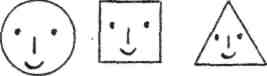 По 2-3 круга, квадрата, треугольника разного цвета на каждого ребенкаДидактическая игра "В царстве "фигурок-человечков". Дети вместе с воспитателем поочередно рассматривают круг, квадрат, треугольник, обводя их контуры пальчиком и "рисуя" их в воздухе; узнают, как зовут каждого из этих человечков. Затем дети играют: Фигурки-человечки поочередно обходят всех детей и собирают в корзинки печенья (испеченные для них) той же формы, что сами фигурки (для круга - печенья круглой формы и т.д.). В игре дети повторяют названия геометрических формБольшие "человечки-фигурки", 'квадратные листы бумаги, по одному кругу, квадрату, треугольнику разного цвета на каждого ребенка. Клей, кисточки, салфетки, клеенкиАппликация "Платочки для фигурок-человечков". Дети вспоминают имена фигурок-человечков (круг, квадрат, треугольник), рассматривают их, как в предыдущем занятии. Затем под руководством воспитателя выполняют аппликацию платочков: . дарят каждой из фигурок свой платочек (для круга - платочек с кружочком, для квадрата - с квадратиком и т.д.).Ознакомление детей с кругом, квадратом, треугольником и их названиями. Обучение приему обследования формы - обведению пальцем контура фигурыЭталоны    3-х геометрических форм:Большие треугольники, овал, прямоугольник с нарисованными "лицами"- "фигурки человечки". Квадратные листы бумаги, по одному треугольнику, овалу, прямоугольнику разного цвета на каждого ребенка. Клей, кисточки, салфетки, клеенкиАппликация "Салфеточки для фигурок-человечков". Дети выполняют аппликацию салфеточек для фигурок-человечков,"наклеивая треугольник, овал или прямоугольник на каждый листок бумаги. Затем дарят эти салфеточки той фигурке, для кого она сделана. Занятие проводится аналогично занятию 2Ознакомление детей с 5-ю геометрическими формами и их названиями. Формирование действия подбора по образцуЭталоны пяти геометрических форм:Большие круг, квадрат, треугольник, овал, прямоугольник ("фигурки-человечки");   те же фигурки меньших размеров с "лицами", по одному, набору на каждого ребенка; карточки с контурными изображениями тех же фигурок той же величины (их кроватки") на каждого ребенка:И т.д.Дидактическая игра "Кто где спит". Дети вспоминают названия знакомых фигурок- зловечков (круг, квадрат, треугольник)знакомятся с новыми фигурами (прямоугольником, овалом): определяют, на кого они похожи, обводят их контуры пальчиком, "рисуют" их в воздухе. Затем дети играют с маленькими фигурками-человечками, укладывая их спать в кроватки (дети накладывают вырезанные из бумаги фигуры на контурные изображения тех же фигур на карточках)Обучение группировке геометрических фигур по форме с отвлечением от величины и цветаЭталоны 2-х геометрических форм:Большие листы бумаги с изображением круга и овала("домики" фигурок-человечков); круги и овалы разных цветов и размеров на каждого ребенкаДидактическая игра "Гости". Дети сравнивают вырезанные из картона фигурки круга и овала с контурным изображением этих фигур на листах бумаги (в их домиках): рассматривают, обводят пальчиком по контуру. Затем дети играют: помогают младшим братишкам и сестричкам круга и овала (кружки и овалы меньших размеров) найти дорогу в домики своих старших братьев (т.е. раскладывают все кружки на лист бумаги с изображением крута, все овалы - на лист бумаги с изображением овала)Обучение расчленению изображения предмета на составные части и воссоздание сложной формы из частейЭталоны прямоугольников разной величиныОбразец аппликации кроватки; листы бумаги для аппликации с контуром кроватки и без него; по 3 прямоугольника (один большой и 2 маленьких) на каждого ребенка: клей, кисточки, салфетки, клеенкиАппликация "Кроватки". Дети вместе с воспитателем рассматривают образец-кроватку, анализируют, из каких фигур она составлена (большой прямоугольник "лежит", маленькие по бокам "стоят"). Затем дети рассматривают контурное изображение кроватки, раскладывают вырезанные из бумаги прямоугольники на контур кроватки, делают аппликациюЭталоны 5-ти геометрических форм разной величины и пропорцийОбразцы рисунков, составленных из геометрических фигур: дерево, елочка, домик, машина, человечекФланелеграфы, круги, квадраты, прямоугольники, овалы, треугольники для фланелеграфе"Составные картинки". Дети рассматривают образцы рисунков; рисунок анализируется с точки зрения составных его частей (особенности величины, пропорции форм, особенности их расположения в пространстве) Затем дети выкладывают различные картинки на своих фланелеграфахОбучение сопоставлению формы предметов с эталонами формыЭталоны 5-ти геометрических формГеометрических фигур 5-ти форм; по 2 предмета каждой из этих формДидактическая игра "Найди предмет такой же формы". Дети рассматривают образец формы, предложенной воспитателем, затем выбирают предмет такой же формы среди игрушек и предметов, лежащих на столе, кладут его рядом с образцомГеометрических фигур 5-ти форм; по 3-4 предмета или игрушки каждой из этих формДидактическая игра "Магазин". Дети делятся на "продавцов" и "покупателей". "Покупатели" предъявляют "чек" - ту или иную геометрическую фигуру - "продавцам", которые должны найти предмет или игрушку данной формы.Обучение зрительному обследование предметов и словесному описанию юс формыЭталоны 5-ти геометрических форм с их словесным обозначениемПредметы, находящиеся в групповой комнате"Какой формы предметы в нашей группе". Дети вместе с воспитателем рассматривают предметы в группе, определяя какой они формы. Затем каждый ребенок самостоятельно определяет форму предмета, указанного воспитателем ("Какой формы зеркало? "Окно? Шкаф?* и т.д.).Обучение восприятию и воспроизведению взаимного расположения геометрических фигур на плоскости с учетом их цвета и формыЭталоны геометрических форм и пространственных отношенийОбразец орнамента (в центре зеленый квадрат, по углам красные круги); листы бумаги с контурным изображением того же орнамента на каждого ребенка, нужные для него фигурки; клей, кисточки, салфетки, клеенкиАппликация "Орнамент". Дети вместе с воспитателем анализируют образец: какая фигура посередине, какие - по углам. Затем отбирают нужные фигуры и раскладывают их на контуре; наклеивают фигурыЗакрепление представлений о геометрических формах,    Обучение воспроизведению геометрических фигур (круг, квадрат, треугольник, овал, прямоугольник)Эталоны пяти геометрических формТо же, что в занятии II, но образец орнамента и фигуры другие 1по выбору воспитателя). "Избыточные" фигурыЗанятие проводится аналогично предыдущему. Дети выбирают нужные для орнамента фигуры из большого количества фигур, разнообразных по цвету и величинеОбучение сравнению формы изображенного предмета с геометрической фигурой и подбору предметов по геометрическому образцуБольшие фигуры пяти форм; 13 счетных палочек, гибкая медная проволока или "толстые" ниткиДидактическая игра "Построим доми-мики для фигур". Дети рассматривают знакомые геометрические фигуры, вспоминают их названия. Рассматривают их "домики", выложенные из палочек и проволоки. Затем дети самостоятельно выкладывают из палочек "домики" для треугольника, квадрата и прямоугольника, из проволоки - для круга и овалаПять карт, на каждой из которых изображена одна геометрическая фигура.25 маленьких карт с изображением предметов разной формы (по 5 каждой формы)"Геометрическое лото". Дети вместе с воспитателем рассматривают материал лото, затем дети подбирают к своей форме на карточки картинки с изображением предметов той же формы, которые воспитательница предъявляет по однойОбучение подбору фигур на ощупь по зрительно воспринимаемому образцуЭталоны 5-ти геометрических формДва набора из 5 геометрических фигур, мешочекДидактическая игра "Чудесный мешочек". Дети по очереди рассматривают фигуру-образец, данную воспитателем, находят ее в мешочке на ошупь, называют ееОбучение зрительному нахождению фигуры по осязательно воспринимаемому образцу------------Дидактическая игра "Чудесный мешочек". Ребенок нащупывает в мешочке фигуру (в мешочке одна из фигур), узнает ее, не вынимая, и находит такую же на столе. Дети выполняют задание, находя в мешочке каждый раз новую фигуруОбучение ориентиров на два признака одновременно (цвет и форму; с отвлечением от третьего (величины)Эталоны 6-ти цветов спектра. Эталоны 5-ти геометрических формКОМПЛЕКСНЫЕ ЗАДАНИЯШесть карт лото с расположенными в разном порядке пятью геометрическими фигурами, все фигуры на карте разного цвета: 30 вырезанных фигур 5-ти Форм 6-ти цветовЛото "Цвет и форма". Дети внимательно рассматривают картинки, которые достает из коробки ведущий (воспитатель) и закрывают такие же картинки на своей карте. Выигрывает тот, кто первый правильно закрыл все картинки на своей карте----------------Игрушки и предметы разной формы и разного цветаДидактическая игра "Магазин". Дети рассматривают в магазине игрушки, обращая внимание на их разный цвет и форму. Далее дети играют, соблюдая правила: чтобы купить игрушку, надо описать ее, не называя (какого она цвета, формы), чтобы "продавец узнал и продал ее. Например: "Дайте, пожалуйста, игрушку красного цвета, круглую" (мяч).Содержание обученияСредства обученияМатериалДеятельность детейОбучение соотнесению по величине трех предметовЭталоны трех градаций - величины: большой, средний, маленькийМячи трех размеровИгра с мячами. Дети рассматривают ' мячи, располагая их по величине: большой, средний (поменьше), самый маленький; учатся обозначать величину мячей соответствующими словами. Затем играют с мячами: сначала с большим (чтобы его поймать, руки надо расставить потире), затем - со средним (руки расставлены не так широко), затем - с маленьким (руки надо держать близко друг к другу)Куклы, мишки трех размеров"Куклы и медведи". Дети рассматривают трех кукол различной величин, располагая их по порядку от самой большой до самой маленькой (рассаживают на стульчики, расположенные в ряд). Так же располагают дети и трех медведей разной величины. Затем дети играют, выполняя поручения: "Уложи большую куклу спать", "Принеси маленькому мишке бочонок меда" и т.д.Обучение способам соотнесения предметов по величине (наложение и приложение)Сериационный ряд из трех объектовФланелеграФ, три квадрата разной величины к нему. Тот же материал меньшего размера на каждого ребенка"Три квадрата". Дети рассматривают квадраты: большой, поменьше, самый маленький; учат выбирать самый большой, затем больший из оставшихся путем наложения; строят вместе с воспитателем башню из квадратов. Затем дети самостоятельно строят такие же башни на своих фланелеграфах, соблюдая последовательность отбора квадратов путем наложения их друг на друга при сравненииОбучение пониманию отношений по величине между объемными и плоскими предметами Обучение соотнесении двух-трех рядов величин между собойСериационный ряд из трех объектовКартинки с изображением зверей: медведь, лиса, мышка. 3 куба и 3 квадрата разной величины; фланелеграфы и по 3 квадрата разной величины к нему на каждого ребенкаДети рассматривают изображенных зверей (медведь, лиса, мышка), располагая их по-порядку самый большой, поменьше (средний), самый маленький» Далее дети вместе с воспитателем строят башню из кубов для зверей, соотнося величину зверей с величиной их "квартир" (кубов). Затем дети самостоятельно строят башни для зверей на фланелеграфах из картонных квадратов, используя способ наложенияСериационный ряд из пяти объектовКартинки с изображением зверей: медведь, волк, лиса, заяц, мышка. 5 кубов и 5 квадратов разной величины; фланелеграфы и по 5 квадратов разной величины к нему на каждого ребенка"Построим башню". Занятие проводится так же, как и предыдущее, но с большим количеством картинок, кубов и квадратовОбучение пониманию отношений по величине между объемными и плоскими предметами. Обучение соотнесению двух-трех величин между собойСериационный ряд из 8 (10) объектовКартинка с изображением 8 (10) мишек, стоящих по росту; по 8 (10) мисочек разного размера на каждого ребенка"Разложим мишкам мисочки". Дети вместе с воспитателем рассматривают, как стоят мишки (по росту), говорят, какой мишка самый большой, какой поменьше и т.д. Далее вместе с воспитателем играют - раскладывают миски в соответствии с величиной медведей (самому большому медведю - самую большую миску, тому, кто поменьше - самую большую из оставшихся и т.д.). Затем дети самостоятельно раскладывают мисочки так же у себя на столахТот же материал, что и а предыдущем занятии, но добавляются 8 (105 ложек разной величины (в соответствии с величиной мисок)"Накорми мишек". Дети раскладывают мисочки и ложечки для медведей. Занятие проводится аналогично предыдущему.Обучение расположению предметов на плоскости в порядке убывания величиныСериационный ряд из 5-ти объектовОбразец аппликации -картинка с изображением сужающейся кверху елки; по 4 (5) треугольников разной величины на каждого ребенка; листы бумаги для аппликации; клей, кисточки, салфетка, клеенкаАппликация "Елочка". Дети вместе с воспитателем анализируют строение ели, нарисованной на картинке, потом рассматривают образец аппликации, обращая внимание на то, как расположены части аппликации, чтобы получилась красивая стройная елочка (в порядке убывания величины). Далее дети самостоятельно выполняют аппликацию - сначала раскладывают части аппликации на листе, затем наклеивают елочку.Обучение правилу соизмерения объектов с использованием единой точки отсчетаЭталоны одного из параметров величины (высоты)Куклы-девочки разного роста, кубДидактическая игра "Кто выше?". Дети наблюдают инсценировку: куклы-девочки меряются ростом. Далее решают проблемную задачу - можно ли меряться ростом, если одна из кукол-девочек стоит на кубе, а другая на полу; выясняют, что ноги девочек должны быть на одной линииОбучение установлению отношений по величине между плоскими и объемными предметами, расположению предметов в порядке убывания величиныСериационный ряд из 4-х объектов4 бруска, различающиеся по высоте; матрешка, бабочка, изготовленные из картона; 4 прямоугольника из картона, различавшиеся последовательно по высоте на I см, на каждого ребенка, по одной маленькой матрешке"Лесенка". Дети вместе с воспитателем строят лесенку из брусков для матрешки, чтобы она могла достать бабочку, которая сидит высоко. Дети рассказывают, как надо строить лесенку: вначале берется самый большой брусок, затем, каждый раз самый большой из оставшихся. Затем, ориентируясь на это правило, дети самостоятельно строят лесенки из картонных прямоугольников у себя на столах. При постройке дети ориентируются на то, чтобы все концы прямоугольников были на одной линии (единая точка отсчета)Развитие глазомера детейЭталоны 3-х градаций величины с небольшими различиями3 домика (без крыш), различающиеся последовательно по длине на 0,5 см; крыши к домикам соответствующей величины"Достроим домики". Дети достраивают дома, подбирая крыши соответствующей величины на глеяРазвитие глазомера детейЭталоны 5-ти градаций величины с не--большими различиями5 картонных кругов, различающихся последовательно в диаметре на 0,5 см, разрезанных пополам (тарелки;"Разбитые тарелки". Дети "склеивают" тарелки, подбирая части соответствующей величины на глазОбучение выделению параметров величины предметовЭталоны одного из параметров величины (длины)'Две ленты, закрепленных на палочках, одинаковой ширины, но разной длины и разного цвета: красная -1м, синяя - 50 смДети играют в игру "Кто скорей свернет ленту!". Сначала дети (пара детей) выбирают любую ленту из двух лежащих перед ними лент. Затем замечают, что тот, у кого лента длиннее, проигрывает, и стремятся "захватить" короткую ленту, чтобы обеспечить себе выигрыш в соревновании. Дети объясняют свои действия, сравнивают ленты по -длине, прикладывая их друг к другу------------Два медведя одинаковой величины, две ленты одного цвета и фактуры, одной ширины, но разной длины -25 см и 1м"Завяжем мишкам банты". Дети завязывают мишкам банты. Поскольку из короткой ленты бант не получается, они анализируют условие, которое препятствует достижению цели: лента коротка - надо подлиннее. Дети сравнивают ленты, прикладывая их друг к другу, находят ленту нужной длины, завязывают бант Обучение выделению параметров величины предметовЭталоны одного из параметров величины (ширины)4 длинных веревки для обозначения речек -широкой и узкой"Путешествие на лесную поляну". Дети отправляются в "путешествие". В пути им приходится два раза переходить через речку. Через одну (узкую) они переходят легко, через другую (широкую) - с большим трудом. Придя на поляну, они обсуждают, почему через одну речку легко перешли, а через другую - с трудом.- - " По 12 вырезанных из картона домика, у которых разные по ширине, но одинаковые по высоте прорези для дверей; две двери - прямоугольники одинаковой высоты, но разной ширины (соответственно прорезям в домиках) на каждого ребенка; игрушка-лиса."Закрой двери в домиках!" У детей в домиках живут зайчики, двери в домиках открыты. Когда выходит на охоту лиса, дети помогают зайчикам спрятаться в домике и надежно закрыть двери: подбирают дверь, подходящую по ширине, чтобы плотно закрыть прорезь для дверей. Если ребенок узкую прорезь закроет широкой дверью, то оставшаяся дверь будет уже прорези. Лиса увидит зайца и утащит его. В конце игры дети сравнивают двери, устанавливая, что одна шире, другая уже.- " -Эталоны одного из параметров величины (высоты)МячИгра с мячом. Дети становятся в круг и играют, перебрасывая друг другу мяч. Затем воспитатель прячет мяч, а дети ищут его. Мяч прячется то высоко (его не достать!), то низко (мяч легко достать). Игра продолжается, когда мяч достали. Когда мяч высоко, дети ищут способ достать его.-" -Две физкультурные скамейки, поднятые на разную высоту, изображающие мостики через речку"В гости к мишке!". Дети идут в гости, на пути - речки с мостиками: через одну - мости пониже, через другую - повыше. На высокий мост трудно подниматься и идти по нему трудно: как бы не свалиться, а по низкому мосту идти легко. В гостях у медведя дети рассказывают, как переходили по мостикам, какой высоты были мостикиЭталоны различных параметров величины (длина, ширина, высота)Набор парных предметов, Дидактическая игра "Магазин". Дети в каждой паре отличие по рассматривают различные предметы и одному из параметров   игрушки в магазине: толстую и тонкуюДидактическая игра «магазин». Дети рассматривают различные предметы и игрушки в магазине: толстую и тонкую  книги, широкую и узкую ленты, длинные и короткие шнурки и т.д. Затем "покупают" то, что нужно: покупка отдается, если ребенок правильно рассказал про ту вещь, которую хочет купить------                               Дидактическая игра "Что изменилось".Водящий ребенок выходит из комнаты, а в это время прячется один из парных предметов. Водящий должен отгадать, что спрятали. Игра повторяется, пока входящими не побудут все детиОбучение детей    использованию     мерки для определения параметров величиныУсловная мера3 комплекта елочек, в каждом комплекте по 5 елочек с различием по высоте в Б см: такие же комплекты "комнат". Мерки, соответствующие высоте каждой комнаты"Новогодние елочки". Дети вспоминают праздник Нового года. Далее дети играют: нужно поехать в лес и выбрать там такие елки, чтобы во всех домах они были до потолка. Чтобы дети не ошиблись, они берут мерки для подбора елочек нужной высоты. Принеся елки из леса, они размещают их в комнатах (прямоугольные листы бумаги) так, чтобы елка обязательно была до потолка--------------Детские стол и стулья, мяч небольшого размера, корзинка, несколько палок различной длины, шнурок, веревка, полоска бумаги"Столкни мяч в корзину", Ребенок должен, не вставая со стульчика, столкнуть мяч, лежащий на другом конце стола в корзину (ребенок не может дотянуться до мяча и должен найти средство, чтобы продолжить игру). Чтобы подобрать палку подходящей длины (достающую до мяча), ребенок вместе с воспитателем делает мерку (из шнура, полоски бумаги) от руки до мяча. Затем с этой меркой идет выбирать палку, равную по длине или длиннее ее. С помощью палки можно легко столкнуть мяч в корзинуТема: Спрячь мышку Программное содержание.    Ознакомление   детей с шестью цветами спектра и их названиями.  Обучение идентификации цвета.Занятие  № 2. (В царстве фигурок-человечков)Программное содержание. Ознакомление детей с кругом, квадратом, треугольником и их названиями. Обучение приемам обследования формы – обведению пальцем контура фигуры..Занятие № 3. (Игра с мячами) Программное содержание.  Обучение соотнесению по величине трех предметов.Занятие № 4. (Спрячь мышку) Игра "Спрячь мышку" проводится повторно (см. План занятия N 1). Для более "сильной" подгруппы выдаются домики и дверцы всех шести цветов спектра.Занятие № 5. (Аппликация "Платочки для фигурок-человечков") Программное содержание. 1. Ознакомление детей с кругом, квадратом, треугольником и их названиями. Обучение приему обследования формы - обведению пальцем контура фигуры. 2. Обучение техники аппликации.Занятие № 6. (Куклы и медведи) Программное содержание. Обучение соотнесению по величине трех предметов.Занятие   № 7. (Разноцветные комнаты) Программное содержание.    Закрепление знания основных   цветов. Обучение выделению цвета с отвлечением от других признаков предметов.Занятие №8. (Аппликация "Салфеточки для фигурок-человечков")Программное содержание. Ознакомление детей с треугольником, овалом, прямоугольником и их названиями. Обучение приему обследования формы - обведению пальцем контура фигуры.Занятие № 9. (Три квадрата) Программное содержание. Обучение способам соотнесения предметов по величине (наложение и приложение), обозначение величины предметов словами.Занятие № 10. (Лото "Цвет")Программное содержание. Закрепление знания основных цветов. Обучение выделению цвета с отвлечением от других признаков предметов.Занятие № 11. (Кто где спит) Программное содержание. Ознакомление детей с пятью геометрическими формами и их названиями. Формирование действия подбора по образцу.Занятие № 12. (Построим башню) -Программное содержание. Обучение пониманию отношений по величине между объемными и плоскими предметами. Обучение соотнесению 2-3 рядов величин между собой.Занятие №13. (Разноцветные комнаты)Программное содержание. Закрепление знания основных цветов. Обучение выделению цвета с отвлечением от других признаков предмета.Занятие №14. (Гости) Программное содержание. Обучение группировке- геометрических фигур по форме с отвлечением от величины и цвета.Занятие № 15. (Построим башню) Программное содержание. Обучение пониманию отношений по величине между объемными и плоскими предметами. Обучение соотнесению двух-трех рядов величин между собой.Занятие № 16. (Гости) Программное содержание. Обучение группировке геометрических фигур по форме с отвлечением от величины и цветаЗанятие № 17. (Разложим мишкам мисочки)Программное содержание. Обучение пониманию отношений по величине между объемными и плоскостными предметами. Обучение соотнесению двух-трех рядов величин между собой.Занятие № 18. (Окраска воды)Программное содержание. Ознакомление детей с оттенками цвета по светлоте и их словесными обозначениями: "светлый", "темный", "светлее", "темнее".Занятие№19.  (Аппликация "Кроватки") Программное содержание.  Обучение  расчленению изображения предмета на составные части и воссозданию сложной формы из частей.Занятие № 20. (Накорми мишек)Программное содержание. Обучение пониманию отношений по величине между объемными и плоскими предметами. Обучение соотнесению двух-трех рядов величин между собой.Занятие № 21. (Окраска воды) Занятие проводится повторно (см. план занятия № 18), но каждый ребенок выбирает одну из шести красок по желанию.Занятие № 22. (Аппликация "Елочка") Программное содержание. Обучение расположению предметов на плоскости в порядке убывания величины.Занятие № 23. (Окраска воды)Программное содержание. Закрепление представления об оттенках цветов, упражнение в получении трех оттенков любого цвета, словесное их обозначение.Занятие № 24. (Найди предмет такой же формы) Программное содержание: Обучение сопоставлению формы предметов о эталонами Формы.Занятие № 25. (Кто выше)Программное содержание. Обучение правилу соизмерения объектов с использованием единой точки отсчетаЗанятие № 26. (Лото "Цвет") Занятие проводится повторно (см. план занятия N 10). Игра проводится также как в занятии N 10, но ведущий не показывает карточку, а только называет предмет и его цвет, например: "У кого синяя машина", "У кого зеленое ведро" и т. д. Таким образом дети ориентируются на название цветов предметов.Занятие № 27.(Дидактическая игра "Магазин")Программное содержание. Обучение сопоставлению формы предметов с эталонами формы.Занятие № 28. (Лесенка)Программное содержание. Обучение установлению отношений по величине между плоскими и объемными предметами, расположению предметов в порядке убывания величины.Занятие № 29. (В царстве царя-Разноцвета) Программное содержание. Обучение сопоставлению цвета предмета- 15 -с эталоном цвета, классификация по цвету, группировке оттенков.Занятие№30. (Аппликация "Орнамент")Программное содержание. Обучение восприятию и воспроизведению взаимного расположения геометрических фигур на плоскости с учетом их цвета и формы.План занятия № 31. (Достроим домики) Программное содержание. Развитие глазомера детей. Материал. 3 домика (без крыш), различающиеся последовательно по длине на О,5 см; крыши к домикам соответствующей величинаПлан занятия № 32. (Подбери предметы похожего цвета)Программное содержание. Обучение сопоставлению цвета предмета е эталоном цвета, классификация по цвету, группировке оттенков.План занятия № 33. (Аппликация "Орнамент") Занятие проводится повторно (см. план занятия N 30), но образец орнамента и фигуры другие, например, желтые квадраты и синийкруг.План занятия № 35. (Дидактическая игра "Магазин")Программное содержание. Обучение сопоставлению цвета предмета с эталоном цвета, классификации по цвету, группировке оттенков.План занятия №36. (Построим домики для фигур) Программное содержание. Закрепление представлений о геометрических формах. Обучение воспроизведению геометрических  фигур (круг, квадрат, треугольник, овал, прямоугольник).План занятия № 37. (Кто скорей свернет ленту)Программное содержание. Обучение выделению параметров величины предметов.План занятия № 38. (Аппликация "Радуга") Программное содержание. Ознакомление детей с системой цветов, 'включая новый для них голубой цветПлан занятия № 39. (Построим домики для фигур) Занятие проводится повторно (см. план занятия N 36). В обеих подгруппах дети самостоятельно строят домики для всех фигур.План занятия № 40. (Завяжем мишкам банты)Программное содержание. Обучение выделению параметров величины предметов.План занятия № 41. (Рисование орнамента) Программное содержание. Обучение детей высветлению цвета с помощью белил.План занятия № 42. (Найди предмет такой же формы) Занятие проводится повторно (см. план занятия № 24). Количество предметов и игрушек разной формы можно увеличить.План занятия № 43. (Путешествие на лесную поляну)Программное содержание. Обучение выделению параметров величины предметов.План занятия № 44. (Три воздушных шарика) Программное содержание. Обучение детей высветлению цвета с помощью белил и составлению ряда по светлоте.План занятия № 45. (Закрой двери в домиках)Программное содержание. Обучение выделению параметров величины предметов.План занятия № 46. (Геометрическое лото)Программное содержание. Обучение сравнению формы изображенного предмета с геометрической фигурой и подбору предметов по геометрическому образцу.План занятия № 47. (Пирамидка)Программное содержание. Обучение детей высветлению цвета с помощью белил и составлению ряда по светлоте.План занятия № 48. (В гости к мишке)Программное содержание. Обучение выделению параметров величины предметов.План занятия № 49. (Вышиваем ковер)Программное содержание. Обучение детей подбору предметов по слову, обозначающему цвет.План занятия №50. (Дидактическая игра "магазин") Занятие проводится повторно (см. план занятия N 27). Для игры берется новый набор предметов.План занятия № 51. (Игра с мячом) Программное содержание.  Обучение выделению параметров величины предметов.План занятия № 52. (Подбери предметы похожего цвета) Занятие проводится повторно (см. план занятия N 82). Для игры берется новый набор предметов.План занятия № 53. (чудесный мешочек)Программное содержание. Обучение подбору фигур на ощупь по зрительно воспринимаемому образцу.План занятия № 54. . (Что изменилось?) Программное содержание. Обучение выделению параметров величины предметов.План занятия № 55. (Пирамидка) Занятие проводится повторно (см. план занятия № 47),но дается большее количество колец и, соответственно, большее количество оттенков.План занятия № 56. (Новогодние елочки)Программное содержание. Обучение детей использованию мерки для определения параметров величины.План занятия № 57.(Составные картинки)Программное содержание.  Обучение  расчленению изображенияпредмета на составные части и воссозданию сложной формы из частей.План занятия № 58. (Столкни мяч в корзину)  Программное содержание. Обучение детей использованию мерки для определения параметров величины.План занятия № 59. (Какой формы предметы в нашей группе)Программное содержание. Обучение зрительному  обследованию предметов и словесному описанию их формы.План занятия № 60.(дидактическая игра "Магазин")Программное содержание. Обучение выделению параметров величины предметов.Планы комплексных занятий.План занятия № 61.(Лото "Цвет и форма")Программное содержание. Обучение ориентировке на два признака одновременно (цвет и форму) с отвлечением от третьего (величины).План занятия № 62. (Дидактическая игра "Магазин").  Программное содержание. Обучение ориентировке на два признака одновременно (цвет и форму) с отвлечением от третьего (величины). Материал. Игрушки и предметы разной формы и разного цвета (10-15 игрушек).№Требования программыУровень усвоения программыУровень усвоения программыУровень усвоения программыУровень усвоения программыУровень усвоения программыУровень усвоения программы№Требования программыНизкий(не понимает задания и не выполняет его даже после показа)Низкий(не понимает задания и не выполняет его даже после показа)Средний(иногда ошибается, но охотно использует помощь педагога, чтобы правильно выполнить задание)Средний(иногда ошибается, но охотно использует помощь педагога, чтобы правильно выполнить задание)Высокий(правильно выполняет задание без помощипедагога)Высокий(правильно выполняет задание без помощипедагога)РЕЗУЛЬТАТ№Требования программыНачало годаКонец годаНачало годаКонец годаНачало годаКонец года1Умение сравнивать два предмета путем приложения.2Умение сравнивать предметы по ширине.3Умение сравнивать предметы по высоте.4Умение сравнивать предметы по длине.5Различать и называть форму предметов.6Различать и сравнивать величину предметов: большой и маленький.7Умение группировать предметы по двум признакам (форма и цвет, величина и форма и т.д.)8Умение совмещать предмет с его контурным изображением.9Ориентировка в пространстве: «в», «на», «под», «за», «вверху», «внизу».Ф.И.ребенкаГеометрические фигурыГеометрические фигурыГеометрические фигурыГеометрические фигурыГеометрические фигурыГеометрические фигурыФ.И.ребенкаКругКругквадратквадраттреугольниктреугольник№п/ппоказываетназываетпоказываетназываетпоказываетназывает12№п/пФ.И.РебенкаВеличина предметовВеличина предметовВеличина предметовВеличина предметовВеличина предметовВеличина предметов№п/пФ.И.Ребенкадлинадлинавысотавысоташиринаширина№п/пФ.И.РебенкаМетодом наложенияВизуальноМетодом наложенияВизуальноМетодом наложенияВизуально12№п/пФ.И.ребенкаОриентировка в пространствеОриентировка в пространствеОриентировка в пространствеОриентировка в пространствеОриентировка во времениОриентировка во времениОриентировка во времени№п/пФ.И.ребенкавверхуВнизу сзадивпередиутроденьночь12№Фамилия, имя ребенка1234567Результат1.2.3.4.5.